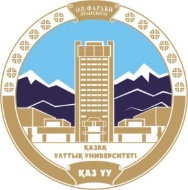 Казахский национальный университет имени аль-ФарабиФакультет филологии и мировых языковКафедра иностранной филологии и переводческого дела  УтверждаюДекан факультета _________ Б.У. Джолдасбекова  «КРАТКОЕ СОДЕРЖАНИЕ ЛЕКЦИЙ»Алматы 2023Лекционное занятие. Основную организационную форму обучения, направленную на первичное овладение знаниями, представляет собой лекция. Главное назначение лекции - обеспечить теоретическую основу обучения, развить интерес к учебной деятельности и конкретной учебной дисциплине, сформировать у обучающихся ориентиры для самостоятельной работы над курсом. Лекционное занятие имеет несомненные преимущества не только как способ доставки информации, но и как метод эмоционального воздействия преподавателя на обучающихся, повышающий их познавательную активность. Достигается это за счет педагогического мастерства лектора, его высокой речевой культуры и ораторского искусства. Высокая эффективность деятельности преподавателя во время чтения лекции будет достигнута только тогда, когда учитывается психология аудитории, закономерности восприятия, внимания, мышления, эмоциональных процессов учащихся.Педагоги выделяют три основных типа лекций, применяемых при очном обучении для передачи теоретического материала: вводная лекция, информационная лекция и обзорная лекция. В зависимости от предмета изучаемой дисциплины и дидактических целей могут быть использованы такие лекционные формы, как проблемная лекция, лекция-визуализация, лекция-пресс-конференция, лекция с заранее запланированными ошибками и др.	При дистанционном обучении традиционные лекции оказываются практически невозможной формой организации учебной деятельности в силу удаленности преподавателей и студентов, распределенного характера учебных групп и т.д. Для изучения теоретического материала должны использоваться технологии, учитывающие специфику дистанционного обучения. При этом качество усвоения теоретического материала, не уступающее тому, которое достигается при чтении лекций в условиях очного обучения, достигается за счет создания компьютерных обучающих программ и использования телекоммуникаций в учебном процессе.	В качестве основных технологий, используемых для организации изучения теоретического материала при дистанционном обучении, помимо традиционных лекций можно выделить следующие: Видеолекция. Методом нелинейного монтажа она может быть дополнена мультимедиа приложениями, иллюстрирующими изложение лекции. Такие дополнения не только обогащают содержание лекции, но и делают ее изложение более живым и привлекательным для студентов. Несомненным достоинством такого способа изложения теоретического материала является возможность прослушать лекцию в любое удобное время, повторно обращаясь к наиболее трудным местам.Мультимедиа-лекция. Для самостоятельной работы над лекционным материалом студенты используют интерактивные компьютерные обучающие программы. Это учебные пособия, в которых теоретический материал благодаря использованию мультимедиа средств структурирован так, что каждый обучающийся может выбрать для себя оптимальную траекторию изучения материала, удобный темп работы над курсом и способ изучения, максимально соответствующий психофизиологическим особенностям его восприятия. Обучающий эффект в таких программах достигается не только за счет содержательной части и дружеского интерфейса, но и за счет использования, например, тестирующих программ, позволяющих обучающемуся оценить степень усвоения им теоретического учебного материала.	Структурно лекция по теме занятия состоит из трех взаимосвязанных частей: вступления, основной части, заключения.Цель вступления – вызвать интерес к изучаемой теме, установить контакт с обучаемыми, направить их внимание на предмет предстоящего разговора. Вступление не должно превышать 5 минут. Во вступлении рекомендуется дать под запись: - название темы,- распределение времени на ее изучение,- учебные цели лекции (воспитательные цели при этом не объявляются),- учебные вопросы лекции,- рекомендуемую литературу. Затем следует обосновать важность изучения данной темы, ее актуальность, связь с последующими темами курса и взаимосвязь с другими предметами обучения. Вступление и заключение следует делать на каждом занятии.Переходя к изложению основного содержания лекции, преподаватель должен повторно сформулировать перед аудиторией первый вопрос лекции как исходный тезис, обозначить проблему, обоснованию которой будет подчинена вся логика его рассуждений в ходе изложения материала.Закончив изложение первого вопроса, преподаватель должен сделать вывод по изложенному материалу, предложить студентам задать возникшие в ходе лекции вопросы и кратко на них ответить. Затем в той же последовательности приступить к изложению следующего вопроса.При раскрытии учебных вопросов необходимо подчеркнуть и выделить основные положения вопроса (в тексте лекции эти положения рекомендуется выделять жирным курсивом).С целью активизации обучаемых лекцию по теме целесообразно проводить активным методом, используя элементы визуальной иллюстрации (применяя показ слайдов или наглядных пособий) и принципа обратной связи, используя в этих целях заранее подготовленные вопросы для обучаемых по изучаемой теме.В ходе изложения основного содержания лекции для разъяснения учебных вопросов рекомендуется использовать мультимедиапроектор с подготовленным набором слайдов, на которых должны быть представлены:– название и вопросы лекции;– рекомендуемая для самостоятельного изучения литература;– новые понятия, раскрываемые в ходе изложения материала;– иллюстративный материал (набор слайдов презентации Microsoft Office PowerPoint прилагается к тексту лекции).С целью контроля над степенью усвоения изложенного материала рекомендуется в ходе лекции задавать 1 – 2 вопроса по каждому из основных вопросов лекции.В заключение лектор:– делает краткие выводы по лекции в целом;– оценивает участие обучаемых в ходе занятия и степень достижения поставленных учебных целей;– дает задание студентам на самостоятельную подготовку, доводит информацию о дополнительной литературе по теме занятия;– отвечает на вопросы студентам по теме лекции.ОБЩЕСТВО И КУЛЬТУРА ФРГI.	Система среднего и высшего образования в Германии(рисунок).1.	Lesen Sie den Text.Das Schulsystem in DeutschlandIn Deutschland können die Kinder mit 3 Jahren in den Kindergar- ten gehen. Sie müssen das nicht, aber viele Eltern arbeiten und haben am Vormittag oder am Nachmittag keine Zeit und deshalb sind ihre Kinder dort. Der Kindergarten ist anders als die Schule, aber das letzte Jahr im Kindergarten ist oft schon eine Vorbereitung auf die Schule. Die Kinder machen kleine Projekte fast wie in der Schule, sie bekom- men Besuch von Lehrern aus der Schule oder sie gehen selbst für ei- nen Vormittag in die Schule.Die Grundschule beginnt mit 6 Jahren. Von Klasse 1 bis 4 lernen die Kinder lesen und schreiben, sie haben Sport und sie lernen auch schon Englisch oder Französisch.Nach der Grundschule wechseln sie die Schule und gehen zur Hauptschule, zur Realschule oder zum Gymnasium. Die Hauptschule dauert 9 bis 10 Jahre und die Realschule 10 Jahre, das Gymnasium dauert 12 oder 13 Jahre. Mit dem Hauptschulabschluss und nach der Mittleren Reife auf der Realschule kann man einen Beruf lernen. Auf dem Gymnasium machen die Schüler das Abitur und dann können sie an der Universität studieren oder einen Beruf lernen.Der Unterricht ist meistens nur vormittags. Nachmittags haben die Kinder frei. Sie machen Hausaufgaben und danach spielen sie. Viele Schulen haben nachmittags Freizeitangebote, z.B. Sport oder Musik.Manche Schüler wechseln auch später die Schule: gute Schüler von der Realschule auf das Gymnasium oder von der Hauptschule auf die Realschule, manchmal sogar von der Hauptschule auf das Gymnasium. Oder Gymnasiasten mit Schulproblemen wechseln auf eine Real- schule. Auch nach einem Haupt- oder einem Realschulabschluss kannman noch das Abitur machen, z.B. auf einem Abendgymnasium.Außerdem gibt es noch Gesamtschulen. Dort sind die Schüler bis in Klasse 10 zusammen und erst dann beginnt für einige Schüler das Gymnasium bis zum Abitur1.2.	Merken Sie sich folgende Lexik:1)	der Kindergarten (-gärten) – детский сад;2)	die Vorbereitung (-en) (auf, für A, zu D) – подготовка, приго- товление, подготовительная работа (к чему-л.);3)	fast – почти;4)	Besuch bekommen – посещение, визит;5)	für einen Vormittag – на вторую половину дня;6)	die Grundschule (-n) – начальная школа, основная школа;7)	wechseln (auf Akk) – менять, сменять, обменивать;8)	die Mittlere Reife – среднее общее образование;9)	das Abitur machen – сдавать экзамены на аттестат зрелости;10)	das Freizeitangebot (-e) – предложение для проведения досуга.3.	Kreuzen Sie an: Richtig oder falsch?	richtig	falsch1.	Die Kinder lernen im letzten Jahr im Kindergarten schon wie in der Schule.2.	Nach der vierten Klasse wechseln die Schüler auf eine an- dere Schule.3.	In Deutschland haben alle Schüler auch am Nachmittag Unterricht.4.	Man kann auch noch nach der vierten Klasse die Schule wechseln.5.	Auf der Gesamtschule kann man kein Abitur machen.		6. Die Kinder kommen mit 6 Jahren in die Schule.		1 Schote J. Pluspunkt Deutsch. Das Schulsystem in Deutschland (Band 2, Lek- tion 1). Berlin: Cornelsen Verlag GmbH & Co. OHG, 2005. S. 1.4.	Beachten Sie.Präpositionen mit Dativ: mit, nach, aus, zu, von, bei, seit, außer, entgegen, gegenüber.Präpositionen mit Akkusativ: durch, für, ohne, gegen, um, bis, entlang.Präpositionen mit Dativ und Akkusativ: in, an, auf, über, unter, hinter, neben, vor, zwischen.5.	Ergänzen Sie die Präpositionen.1.	Die Kinder mit 3 Jahren können … den Kindergarten gehen.2.	Das letzte Jahr … Kindergarten ist oft schon eine Vorbereitung … die Schule.3.	Die Grundschule beginnt … 6 Jahren.4.	Die Kinder wechseln die Schule … die Grundschule.5.	Sie gehen … Hauptschule, … Realschule oder … Gymnasium.6.	Die Hauptschule dauert 9 … 10 Jahre.7.	Man kann … dem Hauptschulabschluss und … der Mittleren Reife auf der Realschule einen Beruf lernen.8.	… dem Gymnasium machen die Schüler das Abitur.9.	Nach dem Gymnasium können sie … der Universität studieren.10.	Gymnasiasten … Schulproblemen wechseln auf eine Realschule.6. Übersetzen Sie ins Deutsche.1.	С трех лет дети в Германии могут посещать детский сад.2.	Ходить в детский сад необязательно, но многие родители работают, поэтому их дети там.3.	Последний год в детском саду является подготовкой к шко-ле.4.	С первого по четвертый класс дети посещают начальнуюшколу.5.	В начальной школе они учатся читать и писать, а также изу- чают английский или французский языки.6.	В пятом классе ученики меняют школу.7.	В гимназии ученики сдают экзамен на аттестат зрелости.8.	Занятия в школе проводятся чаще всего в первой половине дня.9.	Во второй половине дня ученики свободны, они выполняют домашние задания.10.	Гимназисты, имеющие проблемы с учебой, переходят в ре- альное училище.7.	Vergleichen Sie das deutsche Schulsystem mit dem russischen. Ma- chen Sie eine Tabelle.8.	Lesen Sie den Text.Die Berufsausbildung und das Hochschulwesen in DeutschlandDie Berufsausbildung in Deutschland erfolgt nach dem so genann- ten dualen System. Neben der reinen praktischen Ausbildung in einem konkreten Betrieb findet ein berufsbezogener Unterricht in der Be- rufsschule statt. Dieser Unterricht umfasst in der Regel nicht mehr als zwei Tage in der Woche.Die häufigsten Ausbildungsberufe sind bei Männern Kfz- Mechaniker, Elektroinstallateur, Maler, Lackierer, bei Frauen Büro- kauffrau, Kauffrau im Einzelhandel, Arzthelferin, Friseurin. Zur Auf- nahme einer regulären Lehrstelle berechtigt in der Regel der Haupt- schulabschluss.Hochschulen – in der Regel auch Universitäten genannt – setzen das Abitur voraus. Manche Universitäten haben zusätzlich zu der Vo- raussetzung – Abitur – noch eine weitere Hürde für die Abiturienten gestellt. Den sogenannten «Numerus Clausus». Es ist eine Note, die man benötigt, um das Studium beginnen zu können. Wenn man ver- meiden will, dass jeder das Fach studiert, setzt man einfach einen Nu- merus Clausus fest – beispielsweise von 1,7 – und dann dürfen nur noch die Studenten mit einem so guten Abitur anfangen.Die Studenten hören Vorlesungen. Dazu trifft man sich in einem«Hörsaal». Ein Uni-Halbjahr wird «Semester» genannt. Man schreibt entweder Klausuren oder muss mündliche Prüfungen bestehen. In technischen Bereichen – also Elektrotechnik, Informatik, Mathematik, Physik … muss man dann das Vordiplom machen. Das ist so eine Art Zwischenprüfung. Anschließend ist man dann im Hauptdiplom und da muss man neben weiteren Vorlesungen auch noch Diplomprüfungen und eine Diplomarbeit schreiben.Sprachwissenschaftliche und pädagogische Fächer haben als Ziel nicht das Diplom, sondern das Staatsexamen. Man kann beispielsweiseEnglisch auf Lehramt studieren. Man macht an der Uni dann als Ab- schluss das erste Staatsexamen. Das 2. Staatsexamen hat man dann nach einigen weiteren Jahren Praxis im sogenannten Referendariat gemacht.Ein weiterer wichtiger Begriff ist die Regelstudienzeit. Das ist die Anzahl der Semester, in denen man fertig werden sollte. Klappt so- wieso nur sehr selten. Die Uni ist ein Ort, an dem man nicht schnell fertig werden muss. Die Studiengeschwindigkeit legt der Student sel- ber fest. Deshalb gibt es auch so viele Langzeitstudenten.An der Uni laufen auch noch wissenschaftliche Assistenten rum. Das sind Personen, die ihr Diplomarbeit gemacht haben und danach promovieren wollen. Haben sie dann promoviert und dürfen sich dann Doktor nennen lassen, können sie noch versuchen zu habilitieren – al- so eine Habilitation zu machen. Eine Person, die habilitiert ist und eine Stelle an der Uni hat, nennt man dann Professor2.9.	Merken Sie sich folgende Lexik:1)	die Berufsausbildung – профессиональное обучение, профес- сиональная подготовка;2)	erfolgen – осуществляться, производиться;3)	sogenannt – так называемый;4)	der Betrieb (-e) – предприятие, завод, производство;5)	berufsbezogen – имеющий профессиональную ориентацию, профессионально ориентированный, профессионально направ- ленный;6)	stattfinden (fand statt, stattgefunden) – состояться, иметь ме- сто, происходить;7)	umfassen – охватывать;8)	berechtigen – давать право (кому-л. на что-л.);9)	in der Regel – как правило;10)	voraussetzen (setzte voraus, vorausgesetzt) – предполагать, иметь условием, предпосылкой;11)	eine weitere Hürde – еще одно препятствие, еще один барьер;12)	benötigen – быть необходимым, требоваться;13)	vermeiden (vermied, vermieden) – избегать;2 Митаенко А.А. Разговорный немецкий. М.: Айрис-пресс, 2007. С. 129 – 131.3 URL: http://www.ausbildung.net/probleme-in-der-ausbildung/schlechte-14)	beispielsweise – например;15)	Vorlesungen hören – слушать лекции;16)	entweder … oder – или … или…;17)	Klausuren schreiben – писать контрольные;18)	mündlich – устно;19)	Prüfungen bestehen – сдать экзамены;20)	das Vordiplom machen – делать преддипломную работу;21)	eine Art Zwischenprüfung – своего рода зачет;22)	anschließend – сразу же после, после чего-то, следом;23)	Diplomprüfungen schreiben – сдавать письменные экзаме- ны на диплом;24)	eine Diplomarbeit schreiben – писать дипломную работу;25)	das Staatsexamen (=) – госэкзамен;26)	die Anzahl – число, количество;27)	fertig werden mit etw. – сделать, выполнить, справиться;28)	klappen – удаваться, получаться;29)	sowieso – все равно, так или иначе;30)	selten – редко;31)	festlegen (legte fest, festgelegt) – устанавливать, определять;32)	promovieren – защититься, получить ученую степень;33)	sich dann Doktor nennen lassen – называть себя доктором (соответствует нашему званию доцента);34)	habilitieren – защитить докторскую диссертацию.10.	Beantworten Sie die folgenden Fragen.1)	Was bedeutet das Duale System?2)	Welche Ausbildungsberufe sind bei Männern und Frauen be- sonders populär?3)	Was braucht man zur Aufnahme einer regulären Lehrstelle?4)	Was setzen die Hochschulen voraus?5)	Was ist Numerus Clausus?6)	Nennen Sie die wichtigsten Begriffe aus dem Studentenleben.7)	Was haben sprachwissenschaftliche und pädagogische Fächer als Ziel?8)	Legt der Student selber die Studiengeschwindigkeit fest?9)	Wie nennt man Personen, die ihr Diplomarbeit gemacht haben und danach promovieren wollen?10)	Wen nennt man Professor?11.	Beachten Sie.Sätze mit dem Pronomen «man».Das Pronomen «man» wird mit Verben in der 3. Person Singu- lar kombiniert.Beispiel: Man setzt einfach einen Numerus Clausus fest. Man sagt, er ist sehr klug.Das Pronomen «man» kann auch mit Modalverben kombiniert werden: man muss, man kann, man soll, man darf, man will (sel- ten).Beispiel: Man muss nicht schnell fertig werden. Man kann Englisch auf Lehramt studieren.Man darf hier nicht rauchen. Man soll fertig werden.Man will unser Büro ins Zentrum der Stadt verlegen.Auch die Sätze mit dem Pronomen «man» können in der di- rekten oder in der indirekten Wortfolge formuliert werden.Beispiel: (1) Man darf hier nicht sitzen. – direkte Wortfolge(2) Hier darf man nicht sitzen. – indirekte Wortfolge12.	Stellen Sie die Sätze zusammen! Üben Sie die direkte Wortfolge!1)	Man – mündliche Prüfungen – muss – bestehen;2)	Man – vermeiden – will;3)	Setzt – man – einfach – einen Numerus Clausus – fest;4)	Dazu – trifft – man – sich – in einem «Hörsaal»;5)	Man – Klausuren – schreibt.13.	Stellen Sie die Sätze zusammen! Üben Sie die indirekte Wortfolge!1)	Man – eine Note – benötigt – für das Studiumsaufnahme;2)	Muss – in technischen Bereichen – man – machen – das Vordip- lom;3)	muss – man – neben weiteren Vorlesungen – Diplomprüfungen–	und – schreiben – eine Diplomarbeit;4)	Auf Lehramt – man kann – studieren – beispielsweise – Englisch;5)	Man – macht – an der Uni – als Abschluss – das erste Staatsexa- men.14.	Vergleichen Sie das deutsche Hochschulsystem mit dem russi- schen.15.	Lesen Sie die Lerntipps, erzählen Sie nach.Lernen zu Lernen – die LerntippsDas ist ein Spruch, den man vielleicht schon einmal von seinem Lehrer gehört hat. Aber auch wenn das im ersten Moment blöd klingt, ist viel Wahres dran. Denn in den seltensten Fällen haben schlechte Noten mit fehlender Intelligenz zu tun. Sie sind – wurde denn gelernt – eher Produkt falscher Lernmethoden. Deshalb hier ein paar Tipps:Nicht nur auswendig lernen, sondern auch verstehen! Schließlich geht es in den Prüfungen nicht darum, auswendiggelernte Sätze aufzu- schreiben. Tipp: Um sicher zu gehen, dass man etwas verstanden hat, hilft es, jemanden anderen davon zu erzählen.Nicht nur drüber lesen, sondern sich richtig einprägen! Sonst kann es passieren, dass man sich in der Prüfung nicht mehr erinnern kann. Tipp: Sich von anderen abfragen lassen.Rechenaufgaben nicht nur verstehen, sondern auch selber lösen können! Denn es ist unwahrscheinlich, dass genau gleiche Aufgaben in der Prüfung dran kommen. Tipp: Zu Hause selbst Aufgaben lösen, die man noch nicht kennt.Nicht nur grob den Stoff lernen, sondern genau! Die Lehrer wollen nämlich keine vagen Angaben, sondern den genauen Stoff hören oder lesen. Vor allem dann, wenn es um harte Fakten geht. Tipp: Definitio- nen und Formeln genau lernen.Nicht einen Tag vorher anfangen zu lernen! Ein häufiger Fehler: Sich einen Abend vorher den ganzen Stoff rein prügeln. Das ist nicht nur stressig, sondern auch fast unmöglich. Außerdem ist dabei die Ge- fahr groß, dass das Kurzzeitgedächtnis doch nicht so will und man dann in der Prüfung Sachen durcheinander bringt oder nicht mehr er- innert. Tipp: Über mehrere Tage lernen. So kann man den Stoff auch wiederholen, was hilft ihn im Gedächtnis zu verankern und man setzt sich nicht unnötig unter Stress3.16.	Spielen Sie Dialoge aufgrund des Textes: Sandra steht vor der Prüfung, ihre Freundin Erika gibt ihr Ratschläge.3 URL: http://www.ausbildung.net/probleme-in-der-ausbildung/schlechte- noten.html.II.	Особенности немецкого менталитета.1.	Was assoziieren Sie mit dem Begriff DEUTSCHLAND? Füllen Sie ein Assoziogramm auf. Versuchen Sie Ihre Assoziationen zu kommentieren.-	Ich habe im Fernsehen ein neues BMW-Modell gesehen. BMB ist der meist verkaufte deutsche Wagen.-	Ich möchte sagen, dass…-	Es ist sicher, dass…-	Soviel ich weiß, …2.	Wie sehen Sie einen Deutschen? Lesen Sie das Gedicht von Rudolf Otto Wiemer. Bringen Sie Ihre Gefühle mit den folgenden Empfindungs- wörtern zum Ausdruck.Empfindungswörteraha die deutschen ei die deutschen hurra die deutschen pfui die deutschen ach die deutschen nanu die deutschen oho die deutschen hm die deutschen nein die deutschen ja ja die deutschen43.	Lesen Sie den Text. Wie könnte man diesen Text betiteln?Die Deutschen sind zuverlässig, fleißig und haben keinen Humor. Das denken sie jedenfalls über sich selbst. Doch was sagen Nachbarn und Besucher über die Bewohner der Bundesrepublik?Die europäischen Nachbarn halten die Deutschen vor allem für gut organisiert, akkurat und leicht pedantisch. Das ergab eine Studie der GfK Marktforschung, in der rund 12 000 Bürger in Deutschland, Frankreich, Großbritannien, Italien, den Niederlanden, Österreich, Po- len, Russland, Tschechien und der Türkei befragt wurden.4 URK: http://normadonini.wordpress.com/wer-keine-fehler-macht-lernt- auch-nicht/.Zuverlässigkeit, Umgänglichkeit und Geselligkeit sind Eigenschaf- ten, die oft in den Deutschen gesehen werden. Jeder fünfte Niederlän- der beschreibt die Deutschen als nette und freundliche Menschen, immerhin ein Fünftel der Franzosen betont die Partnerschaft mit den europäischen Nachbarn. In Russland geben acht Prozent der Men- schen an, dass sie die Deutschen mögen. Allerdings: Nahezu jeder fünf- te Tscheche hält die Deutschen für arrogant, acht Prozent der Öster- reicher sagen spontan, dass sie die Deutschen nicht mögen, und knapp jeder zehnte Italiener verbindet Deutschland immer noch mit Hitler und den Nazis.Deutsche halten sich für pessimistisch.Allerdings sind es aber vor allem die Deutschen selbst, die dazu neigen, sich in übertriebenem Maße Sorgen zu machen und vor allem die eigenen Schwächen sehen: So antworten rund sieben Prozent der Bundesbürger auf die Frage «Was ist deutsch?», dass die Deutschen pessimistisch seien und viel jammern. Eine Einschätzung, die in den anderen Ländern Europas so gut wie überhaupt nicht geteilt wird.Verlässt man gar die Grenzen Europas, kommt Verwunderliches zu Tage: Die Amerikaner halten Deutsche für sehr freizügig, die Chinesen für langsam, und Menschen aus Costa Rica finden sie gar offen und sehr zugänglich5.4.	Merken Sie sich folgende Lexik:1)	zuverlässig – надежный, обязательный;2)	fleißig – прилежный, старательный;3)	jedenfalls – во всяком случае, непременно;4)	der Bewohner (-) – житель;5)	halten (hielt, gehalten) (für Akk) – считать, принимать (за ко- го-л., за что-л.); быть какого-л. мнения (о ком-л., о чем-л.);6)	vor allem – прежде всего, в первую очередь;7)	ergeben (ergab, ergeben) – показывать, свидетельствовать;8)	die Studie (-n) – исследование;9)	befragen – опрашивать;10)	die Zuverlässigkeit – надежность, достоверность, обяза- тельность;11)	die Umgänglichkeit – обходительность, уживчивость;5	URL:	http://www.focus.de/wissen/mensch/deutsch/stereotype_aid_ 21930. html.12)	die Geselligkeit – общительность, обходительность;13)	die Eigenschaft (-en) – качество, свойство;14)	nett – милый;15)	immerhin – все-таки, все же, тем не менее, по крайней мере;16)	ein Fünftel – одна пятая часть;17)	betonen – подчеркивать, акцентировать, выделять;18)	angeben (gab an, angegeben) – указывать, сообщать, давать сведения;19)	allerdings – все же, тем не менее;20)	arrogant – надменный, высокомерный, дерзкий;21)	knapp – едва, без малого;22)	verbinden (verband, verbunden) – связывать, соединять;23)	neigen (zu Dat) – склоняться (к чему-л.);24)	sich Sorgen machen – беспокоиться;25)	in übertriebenem Maße – в преувеличенном размере;26)	die eigenen Schwächen – собственные слабые стороны;27)	jammern – жаловаться, сетовать;28)	verlassen (verließ, verlassen) – покидать;29)	zu Tage kommen – обнаруживаться, проявляться, стано- виться известным;30)	freizügig – вольный;31)	zugänglich – доступный.5.	Beantworten Sie die Fragen.1.	Was denken die Deutschen über sich selbst?2.	Für wen halten die Deutschen die europäischen Nachbarn?3.	Welche Eigenschaften werden oft in den Deutschen gesehen?4.	Wie beschreiben die Deutschen Niederländer, Franzosen, Rus- sen?5.	Was denken über die Deutschen Tschechen, Österreicher und Italiener?6.	Welche Meinung hat man über die Deutschen außerhalb der Grenzen Europas?6.	Was passt zusammen?1. Die Deutschen sind…	a) …dass sie die Deutschen mögen.2. Die europäischen Nachbarn halten die Deutschen…	b) …mit Hitler und den Nazis.3. Die Niederländer beschreiben dieDeutschen…	c) …für gut organisiert, akkurat undleicht pedantisch.4. In Russland geben die Menschen an,…	d) …als nette und freundliche Men-schen.5. Italiener verbinden Deutschland…	e) …zuverlässig, fleißig und habenkeinen Humor.7.	Schreiben Sie maximal fünf Adjektive aus dem Kasten auf, die Sie nicht kennen. Schlagen Sie ihre Bedeutung im Wörterbuch nach und schreiben Sie eine Definition des Wortes in deutscher Sprache:8.	Gruppieren Sie Adjektive aus dem Kasten nach folgenden Kriterien:Verhalten gegenüber anderen	Geistige Fähigkeiten	Temperament	Vorübergehende Zuständeangepasst, ehrlich, falsch,feindlich…	begabt, blöd,dumm…	dickköpfig, eifersüchtig…	angespannt…9.	Einige der angeführten Adjektive haben eine positive, andere eine negative Bedeutung. Wieder andere haben eine positive oder negative Bedeutung je nach Kontext. Tragen Sie die Adjektive in das Schema ein:positiv	negativ10.	Wie finden Sie die Deutschen? Äußern Sie Ihre eigene Meinung, benutzen Sie die Adjektive aus dem Kasten. Diskutieren Sie in der Grup- pe.Das stimmt. Das ist richtig. Das ist wahr. Genau!Einverstanden!Das können Sie mir glauben. Das weiß ich genau.	Da bin ich anderer Meinung. Das finde ich nicht.Das stimmt nicht. Das ist falsch.Das ist nicht wahr.Da bin ich nicht sicher. Das glaube ich nicht.11.	Beachten Sie.Steigerungsstufen des Adjektivs und des Adverbs.Positiv	Komparativ	Superlativ–	(¨) -er	am (¨) – (e)sten derdie (¨) – (e)ste daskleinlang	kleinerlänger	am kleinsten (der kleinste) am längsten(der längste)Anmerkungen:1.	Die Adjektive auf «d», «t», «s», «ss», «st», «z», «sch» haben im Su- perlativ das Suffix – est.Beispiel: kalt – kälter – am kältesten2.	Einige Adjektive bekommen im Komparativ und im Superlativ keinen Umlaut (schmal, laut, falsch, klar, einfach u.a.m.).Beispiel: einfach – einfacher – am einfachsten.3.	Merken Sie sich die Steigerungsstufen folgender Adjektive und Adverbien:Beispiel: gut – besser – am besten viel – mehr – am meistengern – lieber – am liebsten bald – eher – am ehesten nah – näher – am nächsten hoch – höher – am höchsten12.	Vergleichen Sie Russen und Deutschen, benutzen Sie die Steige- rungsstufen de Adjektivs.13.	Lesen Sie den Text, erzählen Sie ihn nach.Typisch deutsch: Das denken Touristen wirklich über unsIm Ausland sind wir Deutschen für unser Bier und unsere Autos be- kannt. Aber das ist noch längst nicht alles. So denken Touristen über uns...Alle Schotten sind geizig. Alle Italiener sind Machos. Alle Spanier sind unpünktlich. Alle Holländer fahren ein Wohnmobil. Das sind nur einige wenige Vorurteile, die einem in den Kopf schießen, wenn man an eine bestimmte Nation denkt.Und genauso geht es auch den Menschen außerhalb der deutschen Grenze.Häufig werden wir Deutsche im Ausland als Bier-trinkende, Sauer- kraut-essende und Pünktlichkeits-liebende Menschen dargestellt.Typisch deutsch: Die Männer heißen Hans, haben einen Bierbauch und tragen eine Lederhose. Die Frauen heißen Heidi, jodeln und haben ein Dirndl an. Als Deutscher stellt man sich dann die Frage: Sind wir so einseitig? Gibt es vielleicht auch noch andere Dinge, die als typisch deutsch gelten? Die Antwort ist: ja!Eine Australierin hat nun unter dem Synonym «Liv of A Big Life» ihre Eindrücke, die sie in der Zeit in Münster erlebt hat, unter dem Ti- tel «What I Know About Germans» niedergeschrieben und auf überlin gebloggt.Erst bestand die Liste allerdings nur aus 78 Punkten. Um die letz- ten 22 Plätze der Top 100 zu füllen, wurden erfahrene Touristen auf- gerufen, mit zu debattieren. Und das taten sie reichlich.Das Thema ist wie eine Bombe eingeschlagen. Es wurde ohne Un- terlass diskutiert, über Dinge die typisch deutsch sind. Über unsere winterfeste Kleidung, Schrebergärten, Gartenzwerge, Sprudelwasser, die Deutsche Bahn und vieles, vieles mehr.Auch als Deutscher hat man seine wahre Freude an den Ausfüh- rungen. Steckt eben überall ein Fünkchen Wahrheit drin...66	URL:	http://www.wunderweib.de/liebeundlifestyle/lifestyle/artikel- 2674952-lifestyle/Typisch-deutsch-Das-denken-Touristen-wirklich-ueber- uns.html.14.	Besprechen Sie folgende Aussagen in der Gruppe. Äußern Sie Ihre Meinung.Typisch deutsch: Sind wir wirklich so? Die GrößeDeutsche sind groß.Die EssgewohnheitenSie mögen Milchprodukte (Wahrscheinlich hat das auch mit ihrer Größe zu tun). Ein Beweis dafür ist, dass sie auf die meisten Sachen Käsesoße machen.Deutsche können Essen. Und Trinken. Sehr viel. Regelmäßig. Sie lieben Fleisch. In allen möglichen Ausführungen.Das FrühstückSie lieben Frühstücken.Das BrotSie essen gerne Schwarzbrot. Denn es gilt: Je heller das Brot, desto weniger vertrauenswürdig ist es für sie.Die WurstDeutsche vergöttern Wurst.Der Wurst im BrötchenDeutsche können immer einen Hotdog bzw. eine Bratwurst essen, egal zu welcher Zeit, egal an welchem Ort. Und erstaunlich ist, dass sie sich beim Essen nie mit Soße bekleckern.Die SüßigkeitenDeutsche Supermärkte sind voll mit Keksen und Kuchen, weil Deutsche echte Naschkatzen sind.Der SupermarktSie sagen es einem nicht direkt ins Gesicht, aber Deutsche mögen es nicht, wenn man im Supermarkt entgegen dem Strom geht.Der Bus...oder wenn man beim Aussteigen aus dem Bus die falsche Tür nimmt. Das würden sie dir allerdings ins Gesicht sagen – in einem un- freundlichen Ton und per Lautsprecheransage.Der NachwuchsIhre Babys sind besonders schön.Die DisziplinSie sind in allen Sachen gut, die sie tun. Und wenn sie es nicht sind, arbeiten sie solange daran, bis sie gut darin sind. Denn…Die GründlichkeitDeutsche sind gründlich. Sie arbeiten hart und effektiv (obwohl sie die wenigsten Stunden in der westlichen Welt arbeiten). Das liegt da- ran, dass…Die Wirtschaft...sie die stabilste Ökonomie in Europa haben. Was sie in wenigen Stunden erarbeiten ist immer noch doppelt so viel wie in allen ande- ren Ländern, die dafür doppelt so viel Zeit brauchen.Die SprachkenntnisseSie sprechen besser Englisch als die meisten englischen Mutter- sprachler, die ich kenne.Die GastfreundlichkeitSie sind sehr gastfreundlich.Die Straße überquerenDeutsche neigen nicht dazu eine Straße unachtsam zu überqueren.Und sie verurteilen Leute die es tun.III.	Социальные проблемы в ФРГ.1.	Was leisten die einzelnen Versicherungen? Lesen Sie den folgenden Text.RentenversicherungAls Teil des sogenannten «Generationenvertrages» ist die Renten- versicherung (seit 1889) in Deutschland ein umlagefinanziertes Sys- tem. Das bedeutet, dass kein Kapital gebildet wird, sondern die Beiträ- ge der Arbeitnehmerinnen und Arbeitnehmer direkt an die Rentne- rinnen und Rentner weitergegeben werden. Neben den Beitragszah- lungen von Arbeitgebern und Arbeitnehmern wird ein Teil dieser Ver- sicherung, wenn nötig, aus Steuermitteln des Bundes finanziert. Die Beiträge werden also nicht angespart, sondern die Einzahlungen jun- ger Leute werden sofort als Rentenzahlungen an alte Leute ausgege- ben. Das Problem besteht darin, dass es in Deutschland (z.B. durch Fortschritte in der Medizin) immer mehr alte Menschen gibt, die Ren- te beziehen. Es gibt verschiedene Modelle, das Problem der Rentenfi- nanzierung zu lösen:•	private Zusatzrente (= Arbeitnehmer bezahlt mehr als die Hälfte der Beiträge);•	Zuschuss des Staates aus Steuereinnahmen;•	höheres Zugangsalter (Rente erst ab 67 Jahren, frühestens ab 63 Jahren);•	Abschaffung von Arbeitsplätzen ohne Versicherungspflicht;•	Einzahlpflicht für alle (auch Unternehmer und Beamte).KrankenversicherungDie Krankenversicherung gibt es seit 1883 und ist somit die älteste Versicherung Deutschlands. In Deutschland unterscheidet man zwi- schen der gesetzlichen Krankenversicherung und der privaten Kran- kenversicherung. Private Krankenkassen berechnen den Beitrag für je- des Mitglied nach Alter und Gesundheitszustand, also nach dem Risiko der Krankenversicherung. Die gesetzliche Krankenversicherung wird durch die Beiträge von Arbeitnehmerinnen bzw. Arbeitnehmern und Arbeitgeberinnen bzw. Arbeitgebern finanziert und ist immer wieder Gegenstand der Debatte über die Lohnnebenkosten. Die Krankenkasse darf man frei wählen.UnfallversicherungDie gesetzliche Unfallversicherung ist seit 1884 eine Sozialleistung des Staates. Die Beiträge werden aus den allgemeinen Steuern finan- ziert. Die Unfallversicherung schützt vor den Folgen von Arbeitsunfäl- len und Berufskrankheiten. Wenn in Kindergärten, Schulen, Universi- täten oder bei der Arbeit ein Unfall passiert oder wenn jemand durch die Arbeit schwer erkrankt, bezahlen die gesetzlichen Unfallversiche- rer für die Folgen.ArbeitslosenversicherungDie Arbeitslosenversicherung gibt es in Deutschland seit 1927 und ist Teil der sozialen Pflichtversicherungen. Trägerin und durchführen- de Behörde der Arbeitslosenversicherung ist die Bundesagentur für Arbeit. Die Finanzierung erfolgt nach dem Beitragssystem, die Beiträ- ge werden je zur Hälfte von Arbeitnehmerinnen bzw. Arbeitnehmernund Arbeitgeberinnen bzw. Arbeitgebern entrichtet. Der Beitragssatz beträgt zurzeit 6,5 Prozent.PflegeversicherungDie Pflegeversicherung wurde 1995 als ein weiterer Baustein des sozialen Sicherungssystems eingeführt. In Deutschland gibt es zurzeit ungefähr 2 Millionen Pflegebedürftige. Von ihnen leben zwei Drittel zu Hause, ein Drittel in einem Heim. Alle gesetzlich Krankenversicherten sind gleichzeitig Mitglied der Pflegekasse ihrer Krankenkasse. Privat oder freiwillig Versicherte können zwischen privater oder gesetzlicher Pflegekasse wählen. Beitragszahlende sind nicht nur Arbeitnehmerin- nen bzw. Arbeitnehmer und Arbeitgeberinnen bzw. Arbeitgeber, son- dern auch Rentner und Arbeitssuchende. Für diese zahlt die Bunde- sagentur für Arbeit die Beiträge. Ziel der Pflegeversicherung ist es, Pflegebedürftigen und Angehörigen zu helfen, die mit der Bedürftig- keit verbundenen persönlichen und finanziellen Belastungen zu tra- gen7.© DaF-Blog, 20092.	Merken Sie sich folgende Lexik:1)	die Versicherung (-en) – страхование;2)	die Rentenversicherung – пенсионное страхование;7   URL:  http://www.uni-giessen.de/dafblog/orientierungskurs/	?page_id= 737.3)	der Generationenvertrag (-verträge) – договор поколений;4)	der Beitrag (Beiträge) – взнос;5)	der (die) Arbeitnehmer (-in) – работающий (-ая);6)	der (die) Rentner (-in) – пенсионер;7)	weitergeben – переправлять, распространять;8)	die Beitragszahlung (-en) – уплата взносов;9)	der Arbeitgeber – работодатель;10)	das Steuermittel – налоговые средства;11)	ansparen – экономить, сэкономить;12)	die Einzahlung (-en) – платеж, взнос;13)	ausgeben – расходовать;14)	das Problem besteht darin, dass… – дело в том, что…;15)	der Fortschritt (-e) – прогресс;16)	Rente beziehen – получать пенсию;17)	das Problem lösen – решать проблему;18)	die Zusatzrente (-n) – дополнительная пенсия;19)	der Zuschuss (-üsse) – пособие, надбавка;20)	Pl. Steuereinnahmen – доходы от налогов;21)	der Zugangsalter – возраст выхода на пенсию;22)	die Abschaffung – отмена, устранение, ликвидация;23)	die Versicherungspflicht – обязательное страхование;24)	einzahlen – платить;25)	die	gesetzliche/	private	Krankenversicherung	–	государ- ственное/частное страхование на случай болезни;26)	die Krankenkasse – больничная касса;27)	den Beitrag berechnen – вычислять (высчитывать) взносы;28)	immer wieder – каждый раз, то и дело;29)	Gegenstand der Debatte – предмет спора (обсуждения);30)	die Lohnnebenkosten – побочные издержки на заработную плату;31)	die Unfallversicherung – страхование от несчастных случаев;32)	die Sozialleistungen – пособия и услуги социального харак- тера;33)	schützen vor (Dat.) – защищать от чего-либо;34)	die Arbeitslosenversicherung – пособие по безработице;35)	die Pflichtversicherung – обязательное страхование;36)	die Bundesagentur für Arbeit – федеральное агентство заня- тости;37)	erfolgen – следовать, происходить, осуществляться;38)	entrichten – вносить, уплачивать;39)	der Beitragssatz (-sätze) – норма взносов;40)	der Baustein (-e) – компонент;41)	der Pflegebedürftige (-n) – нуждающийся в заботе (уходе).3.	Beantworten Sie die folgenden Fragen.1.	Welche Art der Versicherung ist in Deutschland die Älteste? Welche ist die Jüngste?2.	Was bedeutet ein umlagefinanziertes System?3.	Worin besteht das Problem der Rentenfinanzierung? Wie kann man dieses Problem lösen?4.	Zwischen welchen Arten der Krankenversicherung unterschei- det man in Deutschland?5.	Wie wird die Unfallversicherung finanziert?6.	Wovor schützt die Unfallversicherung?7.	Wie erfolgt die Finanzierung der Arbeitslosenversicherung?8.	Was bedeutet die Pflegeversicherung?9.	Wer zahlt die Beiträge in die Pflegekasse?10.	Was ist das Ziel der Pflegeversicherung?4.	Kombinieren Sie die richtigen Paare:1. Ein Zuschuss des Staates aus Steu- ereinnahmen…	a… werden zur Hälfte von den Arbeit-nehmern und zur Hälfte von den Ar- beitgebern finanziert.2. Die Rentenversicherung…	b…könnte es Rentenversicherungs- problem teilweise lösen.3. Die Unfallversicherung…	c… ist ein umlagefinanziertes System.4. Der Beitrag der privaten Kranken- versicherung…	d… gibt es zur Zeit 2 Millionen Pflege- bedürfnisse.5. Die Rentenversicherungsbeiträge…	e… ist es Pflegebedürftigen zu helfen.6. Der Beitragssatz für die Arbeitslo- senversicherung...	f… beträgt zur Zeit 6,5%.7. In Deutschland…	g…gibt es seit 1884.8. Ziel der Pflegeversicherung…	h…wird nach Alter und Gesundheits- zustand berechnet.5.	Beachten Sie.Aktiv verwenden wir, um zu betonen, wer/was die Handlung aus- führt.Beispiel: Der Lehrer erklärt uns das Passiv.Passiv verwenden wir, um die Handlung an sich zu betonen. Wer/was die Handlung ausführt, wird in vielen Passivsätzen wegge- lassen.Beispiel: Das Passiv wird uns (vom Lehrer) erklärt.Bei der Umwandlung von Aktiv in Vorgangspassiv geschieht Fol- gendes:	Das Akkusativobjekt wird zum Subjekt.	Das Subjekt wird weggelassen oder mit «von (+ Dativ)» einge- setzt.	Das Verb wird im Partizip II verwendet, zusätzlich benötigen wir das Hilfsverb werden in der konjugierten Form.6.	Formen Sie die Aktivsätze in Passivsätze um.1.	Ich lese das Buch.2.	Sie unterschreibt den Vertrag.3.	An der Universität studiert man verschiedene Fächer.4.	Im Fernsehen zeigt man meistens langweilige Filme.5.	Viele Arbeitgeber verlangen heute Flexibilität.6.	Man bildet kein Kapital.7.	Die Beiträge der Arbeitnehmerinnen und Arbeitnehmer gibt man direkt an die Rentnerinnen und Rentner weiter.8.	Ein Teil dieser Versicherung finanziert man aus Steuermitteln des Bundes.9.	Die Beiträge spart man nicht an.10.	Die Einzahlungen junger Leute gibt man sofort als Rentenzah- lungen an alte Leute aus.11.	Die Beiträge finanziert man aus den allgemeinen Steuern.12.	Die Beiträge entrichtet man je zur Hälfte von Arbeitnehmerin- nen bzw. Arbeitnehmern und Arbeitgeberinnen bzw. Arbeitgebern.7.	Was können Sie über die einzelnen Versicherungen in Deutschland erzählen?8.	Lesen Sie den Text.Wie kann man den deutschen Sozialstaat retten?Eine Diskussion im Internet«Blogs» sind persönliche, manchmal auch geschäftliche Online- Tagebücher, in denen «Blogger» (die Internet-Benutzer) miteinander diskutieren. Der Sozialstaat nach Artikel 20 im Grundgesetz ist ein The- ma im «Blog» lautgeben.de: Der Kieler Universitätsprofessor Dennis J. Snower macht einen Vorschlag zur Reform des Sozialstaates. Der Blog- ger Markus berichtet von Snowers Ideen.Professor Snower hat sich gefragt, wie man die Risiken und Kosten von Arbeitslosigkeit gerechter verteilen kann. Heute zahlen die, die feste Arbeit haben, jeden Monat Geld an den Staat, um Arbeitslose zu unterstützen. Snower meint, dass der Arbeitende «bestraft wird, weil er nur Geld weggibt. Und der Arbeitslose, der Arbeit sucht, wird nicht richtig «belohnt». Snower möchte deshalb so genannte «Beschäfti- gungskonten»: Der Beitragspflichtige zahlt einen Teil der Beiträge auf ein persönliches Konto, den Rest weiterhin an den Staat für die ande- ren Arbeitslosen. Der Staat zwingt den Arbeitenden zum Sparen. Das Geld gehört ihm jetzt, es ist sein Eigentum und er weiß immer, wie viel Geld er auf diesem Konto hat. Er soll es später benutzen, wenn er in Rente geht.Wenn er aber vorher arbeitslos wird, dann muss er monatlich ei- nen Teil des Geldes von diesem Konto nehmen, um sein Leben zu fi- nanzieren. Deshalb werden die Arbeitslosen intensiver nach Arbeit suchen, weil sie für ihre spätere Rente viel Geld auf dem Konto behal- ten wollen. Und die Arbeitslosigkeit in Deutschland wird bis um die Hälfte sinken8.9.	Merken Sie sich folgende Lexik:1)	geschäftlich – деловой, служебный, официальный;2)	der Internet-Benutzer (=) – пользователь Интернета;3)	der Sozialstaat (-en) – социальное государство;4)	das Grundgesetz (-e) – основной закон, конституция;8 Georg Krüger © Cornelsen Verlag GmbH & Co. OHG, Berlin 2006.URL: www.cornelsen-teachweb.de.5)	einen Vorschlag machen – вносить предложение;6)	berichten (von Dat) – сообщать, докладывать;7)	die Risiken (экон.) – риски;8)	die Kosten – издержки, затраты;9)	die Arbeitslosigkeit (=) – безработица;10)	gerecht – справедливый, сообразный;11)	die feste Arbeit haben – иметь постоянную работу;12)	unterstützen – поддерживать, оказывать помощь;13)	bestrafen – наказывать;14)	Geld weggeben – отдавать деньги;15)	belohnen – награждать, поощрять;16)	die Beschäftigung (-en) – занятие, дело, работа;17)	das Konto – счет в банке;18)	der Beitrag (-träge) – взнос, вклад;19)	pflichtig sein – быть обязанным;20)	der Rest (-e) – остаток, оставшаяся чаcть;21)	zum Sparen zwingen – вынуждать к экономии;22)	das Eigentum – собственность;23)	in Rente gehen – уходить на пенсию;24)	vorher – раньше, прежде, заранее;25)	suchen (nach Dat) – искать (что-л.);26)	behalten (behielt, behalten) – оставлять, удерживать, сохра- нять;27)	bis um die Hälfte sinken – снизиться наполовину.10.	Beantworten Sie die Fragen.1.	Welche Probleme sieht Professor Snower bei den Beiträgen zur Arbeitslosenversicherung?2.	Wie soll die Arbeitslosigkeit seiner Meinung nach sinken?11.	Einige «Blogger» haben darauf geantwortet. Lesen Sie ihre Kommentare. Markieren Sie im Text die Argumente für und gegen Pro- fessor Snowers Ideen. Sammeln Sie pro und contra.«Es entstehen keine Jobs, nur weil man sich mehr bemüht, einen zu finden».«Die Idee ist interessant. Der Beitragszahler hat eine Perspektive auf eine höhere Rente und direkten Einfluss auf die Verwendung sei- ner Beiträge».«Auf dem Konto sieht jeder direkt, wie viel er bereits gespart hat und weiß auch genau, wie viel er später einmal wiederbekommen wird».«Die Arbeitslosen nehmen dann schneller schlecht bezahlte Arbeit an».«Ich kann mir nicht vorstellen, dass bei 4,79 Mio Arbeitslosen heu- te nur wenige wirklich Arbeit suchen».«Ein Problem darf man nicht vergessen. Man kann keinen Arbeits- platz finden, wenn es keinen gibt».«Was meinst du damit? Würdest du es besser finden, wenn die Leute arbeitslos wären? Sie tun etwas für ihren Lebensunterhalt und liegen nicht den anderen auf der Tasche».12.	Was denken Sie über die Ideen von Professor Snower? Diskutieren Sie in der Gruppe.IV.	Немецкие культурные традиции.1.	Welche deutsche Feste sind Ihnen bekannt?2.	Man muss die Feste feiern, wie sie fallen, sagt ein deutsches Sprichwort, und das stimmt für Deutschland. Mehr als dreitausend Feste gibt es in den deutschen Bundesländern. Nicht gezählt sind die Bräuche, die Sitten, die Traditionen, die alten und neuen Gewohnheiten in Stadt und Land. Lesen Sie die deutschen Sprichwörter über den Festtag. Wel- che Vorteile und Nachteile hat der Festtag?Feste geben Klopfe auf die Weste.Ist das Fest vorbei, kommt wieder Erbsenbrei. Ungeladene Gäste gehören nicht zum Feste.Wo nichts ist, da feiert man keine Feste. Feiertage haben auch ihre Plage.Faule Leute feiern viel.Wer alle Tage feiert, fragt nicht nach dem Sonntag.3.	Lesen Sie den Text.Der schönste Tag: Hochzeitsbräuche in DeutschlandGanz ohne Hochzeitsbräuche ist eine Eheschließung in Deutsch- land kaum vorstellbar. In den verschiedenen Regionen Deutschlandswerden ganz unterschiedliche Traditionen gepflegt. Aber auch inter- nationale Hochzeitsbräuche werden hierzulande immer beliebter.Im Jahr 2012 wurden in Deutschland 387.423 Ehen geschlossen. Ob standesamtliche oder kirchliche Trauung: Die meisten Hochzeits- paare möchten diesen wichtigen Tag mit ihren Familien und Freunden feiern. Es gibt zahllose traditionelle (und auch neu eingeführte) Hoch- zeitsbräuche in Deutschland, die sich von Region zu Region stark un- terscheiden können.Neben den in ganz Deutschland verbreiteten Hochzeitsbräuchen wie dem Polterabend oder der Brautentführung gibt es vor allem in den ländlichen Gebieten auch ganz eigene Traditionen, die oft seit mehreren Jahrhunderten zu einer Hochzeit gehören.Hochzeitsbräuche aus deutschen RegionenAm Niederrhein, also an der Grenze zu den Niederlanden, begeht man drei Wochen vor der Trauung die sogenannte «Letsch». Diese Feier geht auf das Aufgebot zurück, also die öffentliche Bekanntma- chung einer beabsichtigten Eheschließung. Nach dem ersten von drei solchen Aufrufen in der Kirche versammelt sich die Gemeinde im Hau- se der Brauteltern zu einem Umtrunk oder auch zu einem richtigen Fest, das oft bis in den nächsten Morgen dauert. Es gibt keine Einla- dungen zur Letsch, es kommt einfach jeder, der mag.In Bayern und manchen Teilen Österreichs gehört das «Masch- kern» zu den traditionellen Hochzeitsbräuchen. Das Wort leitet sich von den Begriffen «Maske» und «maskieren» ab. Hierbei verkleiden sich die Freunde und Bekannte des Brautpaars und präsentieren Lie- der und Anekdoten aus dem Leben der Brautleute. Angeführt werden sie von einem Harlekin, der durch die Darbietungen führt. Eine wich- tige Figur ist die der «alten Liebe», die versucht, den Bräutigam in letz- ter Minute noch für sich zurückzugewinnen.Im Münsterland und im Emsland wird am Tag nach der Hochzeit der «Hahn geholt». Ursprünglich wurde das junge Paar an diesem Tag zu einem Spaziergang abgeholt, bei dem ein lebendiger Hahn mitge- führt wurde. Dieser Hahn wurde bei der Rückkehr geschlachtet und verzehrt. Heutzutage wird meistens ein Hahn aus Holz aufgestellt undman isst gemeinsam die Reste vom Hochzeitsbankett, die oft durch zusätzliche Leckereien aufgestockt werden9.4.	Merken Sie sich folgende Lexik:1)	die Hochzeit – свадьба;2)	die Hochzeitsbräuche – свадебные обычаи;3)	die Eheschließung – заключение брака;4)	Traditionen pflegen – поддерживать традиции;5)	hierzulande – здесь, в этой стране;6)	standesamtlich – в загсе;7)	die kirchliche Trauung – венчание в церкви;8)	zahllos – бесчисленный;9)	sich unterscheiden – отличаться, различаться;10)	verbreiten – распространять;11)	Polterabend – вечеринка накануне свадьбы; девичник; мальчишник;12)	die Brautentführung – похищение невесты;13)	begehen – праздновать;14)	sogenannt – так называемый;15)	das Aufgebot (-e) – объявление, провозглашение, оглаше- ние (вступающих в бак);16)	die öffentliche Bekanntmachung – официальное знакомство;17)	beabsichtigen – намереваться что-л. сделать;18)	der Aufruf (-e) – вызов, призыв;19)	sich versammeln – собираться;20)	die Brauteltern – родители невесты;21)	der Umtrunk – попойка, пьянка (разг.);22)	sich ableiten von (Dat.) – происходить от чего-либо;23 sich verkleiden – переодеваться, маскироваться, костюми- роваться;24)	die Darbietung (-en) – исполнение, выступление;25)	ursprünglich – первоначальный.5.	Antworten Sie auf die folgenden Fragen1.	Ohne was ist eine Eheschließung in Deutschland kaum vorstell- bar?9 URL: http://www.alumniportal-deutschland.org/deutschland/traditionen- feste/artikel/hochzeitsbraeuche-in-deutschland.html.2.	Welche Arten der Trauung gibt es?3.	Welche Bräuche gehören zu einer Hochzeit?4.	Was begeht man drei Wochen vor der Trauung am Niederrhein?5.	Worauf geht die Letsch zurück?6.	Wie feiert man die Letsch?7.	Welcher Hochzeitsbrauch ist in Bayern und manchen Teilen Ös- terreichs traditionell?8.	Wie feiert man «Maschkern»?9.	Erzählen Sie über die Hochzeitsbräuche im Münsterland und im Emsland.6. Übersetzen Sie ins Deutsche.1.	Невозможно представить себе заключение брака в Герма- нии без свадебных обычаев.2.	В каждом регионе Германии поддерживаются свои тради- ции.3.	Брак заключают в загсе. Или венчаются в церкви.4.	Свадьбу празднуют в кругу родственников и друзей.5.	В Германии распространены такие традиции, как вечеринка накануне свадьбы и похищение невесты.7.	Beachten Sie.Attributsätze (придаточные дополнительные) antworten auf die Fragen: «welcher?», «was für ein?». Sie werden durch die Relativ- pronomen der, die, das, welcher, welches, welche eingeleitet:Deklination der Relativpronomen	Singular	Plural	m	f	n	N	der welcher	die welche	das welches	die welcheG	dessen	deren	dessen	derenD	dem welchem	der welcher	dem welchem	denen welchenA	den welchen	die welche	das welches	die welcheBeispiel:-	Der Mann, der da kommt, ist Herr M;-	Der Student, dem ich das Buch gebe, ist mein Freund;-	Die Studenten, mit denen ich spreche, sind meine Freunde;-	Da kommt der Professor, dessen Vorlesungen wir gerne besuchen;-	Das Haus, in welchem (in dem, wo) wir wohnen, ist ein Neubau;-	Die Stadt, in die (wohin) ich fahre, liegt am Rhein.8.	Verwandeln Sie die im Klammern stehenden Sätze in Attributsätze.1.	Heute kommt zu mir mein Freund (er studiert in Moskau).2.	Ich muss heute meinen Studienkollegen besuchen (er ist krank).3.	Ich will meine Sommerferien mit dem Mädchen verbringen (ich habe es in diesem Jahr kennengelernt).4.	Ich trage sehr gern den Pullover (ihn hat mir meine Oma zum Geburtstag geschenkt).5.	Die Studenten (ich spiele mit ihnen im Sportklub Tennis) studie- ren an der Universität.6.	Professor N. (seine Vorlesungen sind informativ und interes- sant) ist bei den Studenten sehr beliebt.7.	Petersburg (seine Denkmäler und Museen sind weltberühmt) wird gern von Touristen besucht.8.	In Deutschland gibt es viele Hochzeitsbräuche (sie können sich von Region zu Region stark unterscheiden).9.	In den ländlichen Gebieten gibt es auch ganz eigene Traditionen (sie gehören oft seit mehreren Jahrhunderten zu einer Hochzeit).10.	Die Gemeinde versammelt sich im Hause der Brauteltern zu ei- nem Umtrunk oder auch zu einem richtigen Fest (es dauert oft bis in den nächsten Morgen).9.	Lesen Sie den Text, erzählen Sie nach.Karneval – vom Rosenmontag zum AschermittwochWenn kilometerlange Maskenzüge durch Städte wie Köln, Mainz und Düsseldorf ziehen, Millionen bunt verkleideter Menschen singen und tanzen, wenn Jecken Narrenkappen tragen und in einem Hagel von Bonbons und buntem Konfetti «Alaaf» und «Helau» rufen, dann ist der Höhepunkt des deutschen Karnevals erreicht. Es ist Rosenmontag!Karneval / Fasching / FastnachtDieser besondere Tag im Jahr wird regional auch Fastnacht oder Fasching genannt. Fasching markierte im Mittelalter den Zeitraumzwischen dem Dreikönigstag und dem Aschermittwoch, an dem die Fastenzeit beginnt und bis Ostern fortbesteht. Heutzutage beginnt die Karnevalssaison, auch als «fünfte Jahreszeit» bekannt, bereits am11.11. um 11.11 Uhr. Fastnacht wird größtenteils in den katholischen Regionen Deutschlands gefeiert.Der Rosenmontag fällt auf den Montag vor dem Aschermittwoch, 48 Tage vor dem Ostersonntag.KarnevalsumzügeIn der Zeit um den Karnevalssamstag oder -sonntag, Rosenmontag oder Karnevalsdienstag finden regional Karnevalsumzüge statt. Solch ein Umzug ist für viele ungezwungen Feiernde der Höhepunkt der Sai- son und gehört überdies zu den ältesten Feierlichkeiten des Karnevals. Überregional bekannt sind in Deutschland vor allem die Rosen- montagszüge in Köln, Mainz und Düsseldorf, bei denen je bis zu1.00.00	Zuschauer den Zug begleiten.1823 zog der erste Rosenmontagszug durch Köln, zwei Jahre spä- ter folgte Düsseldorf und 1836 auch Mainz. Es wurde seither fast jähr- lich ein Umzug organisiert, lediglich in Kriegs- oder Notzeiten wurde dieser ausgesetzt. Jahr für Jahr verbreitet sich die Karnevalskultur in ganz Deutschland. Vor allem das Rheinland legt großen Wert auf die Karnevalstraditionen.Mit Musik, Tanz und Reitergarden werden die Umzüge heutzutage begangen. Es fahren Wagen mit übergroßen Pappfiguren durch die Straßen, welche oftmals Politiker und andere Persönlichkeiten aufs Korn nehmen sollen. Soziale Themen werden hier häufig satirisch dargestellt.Die «sieben Wochen ohne»Nach christlicher Lehre beginnt am Aschermittwoch die Fastenzeit und dauert bis Ostern. Diese Zeit dient zur Vorbereitung auf das Fest der Auferstehung Jesu Christi nach der Kreuzigung am Karfreitag. Am Aschermittwoch wird zudem von einem Priester der katholischen Kir- che den Gläubigen als Zeichen der Buße ein Aschekreuz auf die Stirn gemalt. Dies soll an die Vergänglichkeit des Lebens erinnern.Am Aschermittwoch und Karfreitag wird auf Fleisch verzichtet o- der gefastet. In dieser Zeit werden Geldspenden für Notleidende ge-sammelt. In den «sieben Wochen ohne» versuchen viele Menschen auf etwas Alltägliches zu verzichten, beispielsweise Alkohol, Videospiele oder Zigarettenkonsum10.10.	Gibt es in Russland ein Fest, das dem deutschen Karneval ähnlich ist? Besprechen Sie Ihre Ergebnisse in der Gruppe.11.	Erzählen Sie über Ihr Lieblingsfest in Russland.V.	Средства массовой информации ФРГ.1.	Welche Massenmedien benutzen Sie am meisten? Begründen Sie Ihre Auswahl.2.	Warum sehen Sie fern? Kreuzen Sie bitte an oder ergänzen Sie die Liste.aus Langweile	aus Neugierweil die anderen auch fernsehen	um unterhalten zu werdenweil es so schön, bequem ist	um mich zu informieren	3.	Nennen Sie die größten überregionalen Tages-, Wochen- und Sonntagszeitungen in Russland. Welche Zeitungen oder Zeitschriften in Russland sind aus Ihrer Sicht Meinungsführer?4.	Lesen Sie den Text.Massenmedien in DeutschlandDie Massenmedien gehören zu den wichtigen Kommunikationsmit- teln, die auf breite Kreise der Bevölkerung einwirken. Die Massenme- dien übernehmen eine wichtige Aufgabe in der modernen Gesellschaft. Sie beleuchten komplizierte Entwicklungsprozesse auf den verschie-10 URL: http://www.entdecke-deutschland.diplo.de/ Zentrale_ 20 Kompo- nenten/Ganze-Seiten/de/Feste-Traditionen/ Karneval.html?site= 278953.denen Lebensgebieten: Politik, Wirtschaft, Kultur. Zu den Massenme- dien gehören vor allem Fernsehen, Rundfunk und Zeitungen.Die Bürger der BRD haben die Möglichkeit, sich aus vielen Medien zu informieren. Hier existieren über 2000 Verlage. Täglich werden über 100 neue Titel veröffentlicht. Deutschland gilt als das Ursprungs- land der Zeitung. Nach Funden, gelten als die ältesten Nachrichten- blätter der «Aviso» und die Straßburger «Relation». Täglich erschei- nen in der BRD 383 Zeitungen mit fast 1600 lokalen und regionalen Ausgaben, für die 136 eigenständige Redaktionen arbeiten. Die ver- kaufte Gesamtauflage liegt bei rund 32,9 Mio Exemplaren. Die bekann- testen Zeitungen sind: «Bild-Zeitung», «Die Zeit», «Spiegel», «Frank- furter Allgemeine Zeitung». Es gibt auch eine Reihe der Zeitungen, die nur am Wochenende erscheinen: «Bild am Sonntag», «Welt am Sonn- tag», «Frankfurter Allgemeine Sonntagszeitung». In den letzten Jahren sind mehr und mehr Zeitungen dazu übergegangen, sieben Mal wö- chentlich zu erscheinen, so z.B. die «Berliner Zeitung».Die Zahl der Hörfunk- und Fernsehprogramme nimmt weiterhin zu. In der Bundesrepublik gibt es 11 Landesrundfunkanstalten, eine Anstalt des Bundesrechts, die Anstalt Zweites Deutsches Fernsehen. Der größte Sender ist der Westdeutsche Rundfunk mit rund 4400 Mit- arbeitern, der kleinste Radio Bremen mit rund 650 Beschäftigten.Was Fernsehen betrifft, hat ein Deutscher die Auswahl zwischen bis 33 Programmen – sofern er in einem verkabelten Haushalt lebt. Verfügt er über eine private Antenne für den Satellitendirektempfang, so kann er allein über 100 Programme aus ganz Europa empfangen.Einige Fernsehprogramme im deutschen Fernsehen: ARD – das erste Programm, ZDF – das Zweite Deutsche Fernsehen mit Sitz in Mainz ist ein öffentlich-rechtlicher Sender, Pro7 – Fernsehen aus München zielt auf ein junges, intelligentes Publikum, RTL – ist die be- liebteste TV-Sender der Deutschen. Besonders beliebt ist das Pro- gramm aus Köln bei der umworbenen Zielgruppe der 14-bis 49järigen. TM3 –für Frauen11.5.	Merken Sie sich folgende Lexik:1)	die Massenmedien (Pl.) – средства массовой информации;2)	das Kommunikationsmittel (-) – средство коммуникации;11 URL: http://www.deutsch-uni.com.ru/themen/them_mass.php.3)	auf breite Kreise einwirken – влиять на широкие круги;4)	die Aufgabe übernehmen – выполнять задачу;5)	beleuchten – освещать;6)	existieren – существовать;7)	der Verlag (-e) – издательство;8)	veröffentlichen – опубликовывать;9)	das Ursprungsland der Zeitung – страна происхождения газе- ты;10)	nach Funden – по находкам;11)	gelten als – считаться;12)	die lokalen und regionalen Ausgaben – местные и регио- нальные издания;13)	eigenständig – самостоятельный, независимый;14)	die Gesamtauflage (-en) – общий тираж;15)	liegen bei (Dat.) – составлять примерно;16)	übergehen – переходить;17)	erscheinen – появляться, выходить;18)	zunehmen – увеличиваться;19)	die Landesrundfunkanstalt (-en) – национальный радио- центр;20)	der Sender (-) – радиостанция;21)	betreffen – касаться;22)	verfügen über (Akk.) – иметь что-л. в своем распоряжении;23)	der Satellitendirektempfang (-empfänge) – прием спутнико- вого сигнала;24)	öffentlich-rechtlich – общественно-правовой;25)	zielen auf (Akk.) – нацелиться на что-л.6.	Antworten Sie auf die folgenden Fragen.1.	Welche Aufgabe übernehmen die Massenmedien?2.	Was gehört zu den Massenmedien?3.	Wie viele Verlage existieren zur Zeit in Deutschland?4.	Nennen Sie die bekanntesten deutschen Zeitungen.5.	Welche Rundfunkanstalten gibt es in Deutschland?6.	Was ist der größte, was ist der kleinste Sender?7.	Wie ist die Auswahl an Fernsehprogrammen in Deutschland?8.	Nennen Sie die bekanntesten und beliebtesten Fernsehpro- gramme der Deutschen.7. Im Kasten stehen 7 Unterhaltungsmöglichkeiten. Suchen Sie für die folgenden Personen die passendste Möglichkeit aus:a.	ein Dokumentarfilm über die Meereb.	eine Folkloreshow im Fernsehenc.	im Internet surfend.	eine Fußball-Live-Übertragung im Fernsehen	e.	eine Talkshow über Jugendbanden und ihre Hintergründe im Fernsehenf.	eine Komödie von Nestroyg.	eine Tageszeitung1.	Egon ist ein Fan des 1. FC Kaiserslautern. Morgen ist das Spiel gegen den FC Liverpool.2.	Veronika ist Hobbytaucherin. Sooft es geht, geht sie in Korallen- riffs tauchen. Sie engagiert sich auch gegen die Umweltverschmut- zung.3.	Bill liebt bayerische Blasmusik und macht es sich am liebsten zu Hause gemütlich.4.	Angela geht gern abends aus. Sie schätzt lustige Unterhaltung und ironische Dialoge, weniger jedoch Politik.5.	Hugo bleibt am liebsten zu Hause, hat viele unterschiedliche In- teressen und plaudert gern mit fremden Menschen.6.	Bernadette möchte täglich über das Weltgeschehen informiert sein, hat aber kein Fernsehgerät.7.	Sabine und Wolfgang interessieren sich sehr für Politik und ge- sellschaftliche Zusammenhänge. Sie wohnen auf dem Land, wo es kaum Möglichkeiten gibt auszugehen.8.	Beachten Sie. Numerale (Zahlwort) Grundzahlwörter Merken Sie sich:Jahreszahlen:-	1985 – neunzehnhundertfünfundachtzig;-	1437 – vierzehnhundertsiebenunddreißig;-	2014 – zweihundertvierzehn.OrdnungszahlwörterBis 19 haben das Suffix -t, von 20 an- das Suffix -st. Die Ordnungs- zahlwärter haben die Endungen des Adjektivs:-	der 1. (2, 3, 4) Mai – der erste (zweite, dritte, vierte) Mai;-	der 25. Dezember – der fünfundzwanzigste Dezember;-	am 9. November – am neunten November.BruchzahlwörterMerken Sie sich:-	0,5 – eine Hälfte;-	0,5kg – ein halbes Kilo;-	1,5 – anderthalb oder eineinhalb;-	2,5 – zweieinhalb;-	0,14 – Null Komma vierzehn;-	5,2 – Fünf Komma zwei.9.	Schreiben Sie die Zahlen in Worten:19171954196513262004	56736910574576	0,51,50,633,1432,910.	Übersetzen Sie ins Deutsche.1.	Средства массовой информации относятся к важнейшим средствам коммуникации.2.	СМИ оказывают влияние на широкие слои населения и вы- полняют важную задачу в современном обществе.3.	Количество теле- и радиопрограмм в Германии постоянно растет.4.	В последние годы все больше газет выпускаются семь раз в неделю.5.	В Германии существует более 2000 издательств, которые публикуют более 100 наименований.6.	136 редакций работают на 383 газеты.7.	В Германии есть возможность принимать более 100 про- грамм со всей Европы.8.	В 1935 г. в Москве построили первую линию метро.9.	В новом словаре русского языка 11 000 слов.10.	Жители нашего города получили 2 млн новых квартир.11.	Lesen Sie den Text.Deutschland und InternetInternet ist kein Luxus mehr, sondern Arbeitsmittel, Art der Zer- streuung und des Zeitvertreibs. Welche Rolle spielt eigentlich das In- ternet im Leben eines «durchschnittlichen Deutschen»?Es wurde festgestellt, dass so gut wie halb Bevölkerung das Inter- net nutzt (zwischen 14 und 75 Jahren). Über 40 Mio Deutschen gehen täglich ins Internet. Manchen liegt es schon im Blut, online zu sein. Schockiert es nicht, dass der Mensch virtuelles Leben der Realität vor- zieht, dass Internet zur Lebensweise wird und dass der Mensch es für«so-muss-es-sein» hält?Aber seien wir objektiv und sehen uns einige Angaben an. Die Sta- tistik zeigt, dass die Frage, wer derzeit das Internet in Deutschland nutzt, eng mit solchen Faktoren verknüpft ist wie Alter, Bildung und Einkommen. Es ist leicht darauf zu kommen, dass ein Internetnutzer eher jünger ist, einen höheren Bildungsabschluss hat und in Haushal- ten mit vergleichsweise höherem Einkommen lebt. Und folglich: wer arbeitet nicht und auch beruflich mit dem Internet nichts zu tun hat, ist überdurchschnittlich offline.Im Durchschnitt sind die Internetnutzer in Deutschland pro Tag etwa eine Stunde online. Und welche Online-Dienste werden am häu- figsten genutzt? Dazu gehören E-Mail, allgemeine Onlinerecherche, die Nutzung von Informationsdiensten… Von den 46 Prozent der Onliner in Deutschland hat jeder zweite schon einmal über das Internet einge- kauft. Die Mehrheit kauft allerdings nur ein- bis fünfmal im Jahr online ein.Das Internet wird zusätzlich zu den klassischen Medien genutzt. Ein Onliner und Offliner verbringen die gleiche Zeit mit Massenmedi- en. So, die Zeit, wenn die Internetnutzer online sind, verbringen die Offliner mit Radio und Fernsehen.Onliner und Offliner kritisieren besonders die audiovisuellen Me- dien Fernsehen, Video, DVD sowie das Internet. Die Mehrheit der Be- fragten spricht sich für ein Verbot unerwünschter Inhalte im Internet durch die Regierung aus.Im Vergleich zur Gesamtgruppe der Onliner sind bei jugendlichen Onlinern insbesondere die höhere Nutzungsdauer hervorzuheben. Bei den Jugendlichen sind vor allem Onlinespiele, Musikdownload, Unter- haltung und der Besuch von Chatrooms beliebt.Also, das Internet ist jedem zweiten Menschen in Deutschland un- entbehrlich. Fast jeder, der es mal «probiert» hat, kann sich sein Leben ohne Internet nicht mehr so voll vorstellen. Und die Zahl der «Süchti- gen» steigt von Tag zu Tag. Und noch eine Tatsache, die sich zum Nachdenken anregt: in über 70 Prozent der Haushalte, in denen Kin-der und Jugendliche leben, wird die Internetnutzung in keiner Form kontrolliert…12.	Beantworten Sie die Fragen zum Text und erzählen Sie ihn nach.1.	Gehört das Internet zu den Luxusmitteln?2.	Wie viele Deutschen gehen täglich ins Internet?3.	Warum ziehen die Menschen virtuelles Leben der Realität vor?4.	Wer nutzt derzeit das Internet in Deutschland?5.	Wie viel Zeit verbringen die Internetnutzer in Deutschland onli- ne?6.	Welche Online-Dienste werden am häufigsten genutzt?7.	Was kritisieren Onliner und Offliner, und wofür spricht die Mehrheit der Befragten aus?8.	Was ist bei den jugendlichen Onlinern besonders beliebt?13. Sind Sie ein Internetnutzer? Was ist bei Ihnen im Internet beson- ders beliebt? Wie oft sind Sie online? Welche Online-Dienste benutzen Sie?РАЗДЕЛ 2ФРГ: ПОЛИТИКА И ПОВСЕДНЕВНОСТЬI.	Культура быта.1.	Wo wohnen Sie? Was bevorzugen Sie: eine Wohnung in der Stadt oder ein Haus auf dem Land?2.	Lesen Sie den Text. Wie könnte man diesen Text betiteln?Deutschland ist für die Vielfalt seiner Häuser weltberühmt. Man reist nach Deutschland, um den deutschen Bauhaus-Stil, nach ökologi- schen Vorgaben gebaute Häuser mit Solardächern, alte Fachwerkbau- ten, restaurierte Stadthäuser, die deutsche Backsteingotik, alte Bau- ernhöfe oder Wasserburgen zu bestaunen.Altbauwohnung in der Stadt oder Haus auf dem Land?In den Innenstädten dominieren Reihenhäuser, außerhalb der In- nenstädte meist freistehende Häuser und Doppelhäuser. Viele Deut- sche träumen davon, in einem «Altbau» mit hohen Decken und Smuck an den Decken zu wohnen oder wollen z.B. einen alten Bauernhof aus- bauen. Andere bevorzugen transparente, moderne Neubauten. Insge- samt leben in Deutschland mehr Menschen zur Miete als im Eigen- heim, aber jedem Einwohner stehen im Durchschnitt rund 40 Quad- ratmeter Wohnfläche zur Verfügung.Aber wie sieht ein normales deutsches Haus von innen aus? Diese Frage stellen sich natürlich sehr viele Besucher.AusstattungDie Wohnungen sind gut ausgestattet: Für über 95 Prozent der Wohnungen sind Bad und WC sowie Heizung selbstverständlich und die Fenster verfügen über doppelte Verglasung. Das Haus oder die Wohnung einer Familie verfügt meist über Flur, Küche, abgetrennten Ess- und Wohnbereich, Schlafzimmer, ein bis zwei Kinderzimmer so- wie ein Bad und eine separate Gästetoilette. Zum Standard gehören außerdem meist ein Keller sowie Balkon und im Idealfall: ein Garten.Deutsche GemütlichkeitDie Deutschen verbringen sehr viel Zeit in ihren Wohnungen. Die Familie sitzt zusammen, es werden Freunde und Verwandte zu Kaffee und Kuchen oder zum Essen eingeladen.Für Deutsche ist die Wohnung ein Ort, an dem sie gerne viel Zeit verbringen und in den sie viel Geld investieren. Haus und Garten sind ein wichtiges Zentrum des Lebens.In einem typischen deutschen Flur befindet sich eine Garderobe, sowie ein Schuhschrank. Oft befindet sich im Flur auch eine kleine Kommode und ein Spiegel.Die deutsche Standardküche ist mit einem elektrischen Herd und einem Backofen ausgestattet. Gasherde sind eher selten. Fast alle Kü- chen haben heutzutage auch eine Geschirrspülmaschine. Beliebt sind Einbauküchen, in denen die Fronten von Schränken und E-Geräten einheitlich verkleidet werden, aber auch Küchen, die aus einzelnen Elementen zusammengesetzt werden.Typisch für das deutsche Wohnzimmer ist eine Sitzlandschaft, die um einen niedrigen Couchtisch gruppiert ist. Hier befindet sich auch der Fernseher mit DVD-Player und die Stereoanlage. Meistens stehen im Wohnzimmer auch mehrere Zimmerpflanzen, Bücherregale und eine große Schrankwand.Im Esszimmer nimmt die Familie ihre Mahlzeiten ein. Nicht alle Wohnungen haben ein separates Esszimmer, oft gibt es in der Küche oder im Wohnzimmer eine Essecke. Außer dem großen Esstisch und den Stühlen bzw. der Eckbank befindet sich im Esszimmer oft noch ei- ne Anrichte für Geschirr.In einem typischen Schlafzimmer steht nur ein Ehebett, zwei Nachttische und ein großer Kleiderschrank. Kinder schlafen üblicher- weise nur in den ersten Lebenswochen mit im Schlafzimmer, danach in ihrem eigenen Kinderzimmer.Alle Kinder wünschen sich ein eigenes Zimmer. Die meisten Eltern in Deutschland bemühen sich daher auch ein eigenes Zimmer für ihre Kinder einzurichten. Meist befinden sich Bett, Schreibtisch, Kleider- schrank, Regale und Kisten für Spielzeug im Kinderzimmer.Eine gesonderte Spiel- oder Kuschelecke gibt es für die kleineren Kinder. In vielen Kinderzimmern stehen mittlerweile eine Stereoanla- ge und ein Computer.In vielen deutschen Badezimmern gibt es überhaupt keine Bade- wanne, sondern nur eine Dusche. Die meisten Deutschen duschen morgens.Oft ist die Toilette ebenfalls im Badezimmer. Manchmal steht im Bad auch die Waschmaschine12.3.	Merken Sie sich folgende Lexik:1)	die Vielfalt (-) – разнообразие;2)	der deutsche Bauhaus-Stil – немецкий стиль «Баухауз» (выс- шая школа строительства и художественного конструирования в Веймаре, позже в Дессау, 1919 – 1933);3)	die Vorgabe (-n) – заданный показатель;4)	das Solardach (-dächer) – крыша с солнечными элементами;5)	der Fachwerkbau (-ten) – фахверковая постройка;6)	die Backsteingotik – сооружения из кирпича в готическом стиле;7)	der Wasserburg (-en) – крепость, окруженная рвом с водой;8)	verfügen über (Akk.) – иметь что-л. в своем распоряжении;9)	die Verglasung – остекление;10)	separat – отдельный;11)	einheitlich – единый;12)	zusammensetzen – собирать;13)	die Sitzlandschaft (-en) – место для сидения;14)	bzw. сокращение beziehungsweise – соответственно;15)	die Kuschelecke (-n) – мягкий уголок.12 URL: http://www.deutsche-lebensart.de/42.html.4.	Was passt zusammen? Verbinden Sie:1. Vielfalt der Häuser in Deutschland	a) das Bett, der Schreibtisch, der Kleiderschrank, die Regale, die Kisten für Spielzeug2. Ausstattung	b) die Badewanne, die Dusche, die Waschmaschine3. Flur	c) der Bauhausstil, die Fachwerkbauten, die Stadt- häuser, die Backsteingotik4. Küche	d) das Ehebett, der Nachttisch, der Kleiderschrank5. Wohnzimmer	e) die Garderobe, der Schuhschrank, die Kommode, der Spiegel6. Esszimmer	f) das Bad, das WC, der Flur, die Küche, das Ess- und Wohnzimmer, das Kinderzimmer, das Schlaf-zimmer, der Keller, der Balkon7. Schlafzimmer	g) die Sitzlandschaft, der Couchtisch, der Fernse- her, die Schrankwand8. Kinderzimmer	h) der Esstisch, die Stühle, die Anrichte für Geschirr9. Badezimmer	i) das Elektroherd, der Backofen, die Geschirrspül- maschine, die E-Geräte5.	Ergänzen Sie.1.	Man reist nach Deutschland, …2.	In den gut ausgestatteten deutschen Wohnungen gibt es …3.	Die Deutschen verbringen sehr viel Zeit …4.	Für Deutsche ist die Wohnung ein Ort, …5.	In einem typischen deutschen Flur befindet sich …6.	Was deutsche Küche betrifft, …7.	Typisch für das deutsche Wohnzimmer ist …8.	In einem typischen Schlafzimmer steht …9.	Alle Kinder wünschen sich …10.	In vielen deutschen Badezimmern gibt es …6.	Beachten Sie.Das zusammengesetzte Substantiv besteht aus dem Bestim- mungswort (1. Stelle) und dem Grundwort (2. Stelle). Das Bestim- mungswort trägt die Betonung. Das Geschlecht, die Zahl und der Kasus des zusammengesetzten Substantivs richtet sich nach dem Grundwort.Beispiel: Bücherschrank m – (e)s, – schränke Bücherregal n -s, -eJahresarbeit f -, -en7.	Bestimmen Sie das Geschlecht der folgenden Substantive:1)	Fachwerkbau;2)	Bauernhof;3)	Stadthaus;4)	Innenstadt;5)	Doppelhaus;6)	Altbau;7)	Eigenheim;8)	Wohnfläche;9)	Ess- und Wohnzimmer;10)	Kinderzimmer;11)	Idealfall;12)	Schuhschrank;13)	Kuschelecke;14)	Mahlzeit;15)	Geschirrspülmaschine.8.	Erinnern Sie sich.Die Präpositionen in, an, auf, über, unter, hinter, neben, vor, zwischen verlangen auf die Frage «wo?» den Dativ, auf die Frage«wohin?» den Akkusativ.9.	Antworten Sie auf die Fragen.1.	In meinem Zimmer steht der Schreibtisch vor dem Fenster. Und wo steht Ihr Schreibtisch?2.	Das Bücherregal hängt links an der Wand. Und wo hängt das Bü- cherregal in Ihrem Zimmer?3.	Mein Computer steht neben dem Fenster. Und wo steht Ihr Com- puter?4.	Ich lege die Kassetten in das Bücherregal. Und Sie?5.	Ich stelle die Vase mit den Blümen auf das Nachttischchen. Und Sie?6.	An meinem Fenster hängen weiße Gardinen. Und an Ihrem Fens- ter?7.	Mein Sessel steht zwischen dem Sofa und dem Bücherschrank. Und wo steht Ihr Sessel?8.	Über meinem Sofa hängt ein Foto. Und was hängt über Ihrem So-fa?9.	Ich lege meine Zeitungen und Zeitschriften auf den Schreibtisch. Und Sie?10.	Vor dem Schlafengehen stelle ich meine Hausschuhe neben das Sofa. Und Sie?10. Geben Sie verschiedene Antworten auf die Fragen.1.	Wo steht im Zimmer der Computer?2.	Wo kann eine Stehlampe stehen?3.	Wohin stellt man einen Schreibtisch?4.	Wohin hängt man ein Gemälde?5.	Wo liegt der Teppich?6.	Wo hängt der Spiegel?7.	Wo hängen die Mäntel?8.	Wo liegen deine Bücher?9.	Wohin legst du deine Hefte?10.	Wohin wollen Sie den Sessel stellen?11.	Erzählen Sie über das Wohnen in Deutschland. Vergleichen Sie mit Russland.12.	Machen Sie eine Vergleichstabelle, besprechen Sie Ihre Ergebnisse im Plenum.13.	Lesen Sie den Text und erzählen Sie ihn nach.Der GartenJedem, der Deutschland besucht, fällt auf: Die Deutschen lieben ih- re Balkone und Gärten und verbringen dort viel Zeit. Die Gärten sind fein säuberlich durch Zäune und Hecken getrennt und man versucht sie vor Blicken von außen zu schützen. Es ist ein Rückzugsort. Da die deutschen Gärten äußerst gepflegt wirken, stellt sich manch Besucher sogar die Frage, ob es in Deutschland wohl Gesetze zur Gartenpflege gäbe. Was selbst im Ausland nicht unbemerkt bleibt: deutsche Nach- barn streiten sich oft, wenn es um das Thema Garten geht. Da wächst Nachbars Gestrüpp in den Garten oder das Fallobst von Nachbars Baum verunstaltet den gepflegten Rasen und sorgt damit für den ty- pisch deutschen Nachbarschaftsstreit.Den Kindern wird im Garten eine Schaukel und ein Sandkasten ge- baut und der anderen Ecke vielleicht ein paar eigene Tomaten gezüch- tet. Der Garten wird je nach Geschmack mit Gartenzwergen, kleinen Statuen oder Blumenkugeln verziert und mit Brunnen oder Gartentei- chen belebt. Im Garten spielt sich im Sommer das Leben der Deut- schen ab: es wird morgens im Garten gefrühstückt, nachmittags Ku- chen gegessen und abends mit Freunden gegrillt. Ein Sommerabend in Deutschland ohne Grillgeruch ist kaum vorstellbar.Besonderheiten.Der SchrebergartenIn Deutschland gibt es einige Millionen Schrebergärten. Die Schre- bergartensiedlungen sind vor allem rund um die größeren Städte zu finden und ermöglichen es einem Stadtbewohner, dessen Wohnung keinen eigenen Garten hat, auch etwas Zeit im privaten Grünen zu verbringen.Mietshaus mit GartenTypische Mietshäuser in der Stadt haben einen gemeinsamen Gar- ten und/oder Innenhof. Im Garten sind meist mehrere Zierbeete, bei- spielsweise ein kleines Gewächshaus und Hecken. In Gärten in der Stadt wird meistens kein Gemüse angebaut, sondern dient als Grünflä- che mit ein paar Blumen und Ziersträuchern. Sehr wichtig ist es den meisten Deutschen außerdem, dass ihre Wohnung zusätzlich einen Balkon hat.GemüsegartenDer Gemüsegarten dient hauptsächlich dem Anbau von Obst und Gemüse. Oft gibt es ein Foliengewächshaus für die Aufzucht von Jung- pflanzen bzw. Anbau von empfindlichen Sorten. Außerdem gibt es häufig große Obstbäume. Die Familie versorgt sich dann aus dem ei- genen Garten mit frischem Obst und Gemüse13.13 URL: http://www.deutsche-lebensart.de/42.html.14.	Haben Sie, Ihre Eltern oder Bekannten einen Garten? Gibt es Un- terschiede zu einem deutschen Garten?15.	Stellen Sie sich vor, Ihr Freund will eine Reise nach Deutschland unternehmen, machen Sie ihn mit dem Wohnen in Deutschland bekannt.II.	Национальная кухня.1.	Welches Essen assoziieren Sie mit den Deutschen?2.	Lesen Sie den Text.Zutaten in der deutschen KücheDie Grundnahrungsmittel sind überall auf der Welt ähnlich, aber in unterschiedlicher Menge vorhanden und bestimmten somit den Spei- seplan der Regionen.In der deutschen Küche findet man tatsächlich viel Fleisch, aber auch sehr viel Gemüse und Teigwaren. Es werden an dieser Stelle ei- nige Grundnahrungsmittel vorgestellt, die vorwiegend in der deut- schen Küche Verwendung finden.Deutsche Spezialitäten: Brot, Kuchen und WurstvariationenEines der wichtigsten Lebensmittel der Deutschen ist Brot. In der Vielfalt der Variationen sind die Deutschen Weltmeister. Pro Jahr werden 87 kg Brot in Form von Brötchen, Brezeln und Brotlaiben ver- speist. Pro Tag sind das etwa drei Scheiben Brot, ein Brötchen oder ei- ne Bretzel. Auch in der Schule, am Arbeitsplatz und in der Freizeit wird bevorzugt auf Brot zurückgegriffen. 83% der Deutschen vermis- sen im Ausland die Brotvielfalt.Deutsche Küche = Bratwurst?Würste sind in den meisten Ländern der Welt gleichbedeutend mit deutscher Küche. Sie sind ganz offensichtlich eine beliebte Fastfood- Variante, die Besuchern in Deutschland auffällt: ob als Curry-Wurst,Thüringer oder Nürnberger Würstchen, im Brötchen oder zum Kartof- felsalat. Im Sommer liegen sie auf jedem Grill.Man wird es kaum glauben, aber die deutschen Würstchen sind selbst im fernen Japan allgegenwärtig und sehr beliebt: Frankfurter Würstchen gibt es auf jedem japanischen Volksfest und in vielen Su- permärkten zu kaufen.Kaffee & KuchenIn Deutschland Gast zu sein, ist häufig mit einer Einladung zu Kaf- fee & Kuchen verbunden.Ende des 17. Jahrhunderts hielt der Kaffee Einzug in Deutschland. Johann Sebastian Bach komponierte sogar eine Kaffeekantate. Auch Goethe und Schiller saßen am Hofe in Weimar bei Tee, Schokolade und Kuchenspezialitäten zu Tisch und unterhielten sich über Gott und die Welt. Von Leipzig aus verbreitete sich die ausgeprägte Kaffeehauskul- tur in Deutschland. Frauen begannen im 18. Jahrhundert in den eige- nen vier Wänden regelmäßig sogenannte Kaffeekränzchen abzuhalten. Und so ist es bis heute geblieben. Kuchen backt man in Deutschland immer sehr gerne selbst. Aber auch jede Bäckerei bietet in der Regel diverse Kuchensorten an. Nach Saison und Region können diese auch unterschiedlich sein.Bratkartoffeln, Kartoffelknödel, Eintöpfe...In der deutschen Küche spielt Gemüse eine sehr große Rolle. Eine typische Beilage sind beispielsweise die Kartoffeln. Die Kartoffel wur- de aus der neuen Welt, d.h. aus dem im 15. Jahrhundert entdeckten amerikanischen Kontinent nach Deutschland eingeführt und erwies sich in Zeiten von Hungersnot als segensreich. Friedrich der Große hatte jedoch noch seine liebe Not damit, die einheimischen Bauern  von der Kartoffel zu überzeugen. Diese warfen sie oftmals achtlos weg. Heute ist die Kartoffel aus der deutschen Küche jedoch nicht mehr wegzudenken. Sie wird als Bestandteil von Hauptgerichten oder als Beilage verzehrt. Sie wird in Kartoffelsalaten, Klößen und Eintöpfen verarbeitet oder als Pellkartoffeln, Bratkartoffeln oder Reibekuchen verspeist.Von Streuobstwiesen und der «Einmachzeit»Die Deutschen essen sehr viel Obst. Es ist bis heute so, dass den Deutschen ihre heimische Obstvielfalt wichtig und teuer ist. Im Som- mer werden Äpfel, Erdbeeren, Brombeeren, Stachelbeeren, Kirschen oder Zwetschgen geerntet und zu Kuchen verarbeitet. Jedes Wochen- ende steht auf deutschen Tischen ein selbstgebackener Obstkuchen. Gerne werden die Früchte vom Wochenmarkt, vom Bauern oder aus dem eigenen Garten zu Marmeladenkreationen verarbeitet. Diese Einmachzeit ist bei vielen Deutschen mit nostalgischen Kindheitserin- nerungen verbunden. Selbstgemachte Marmeladen sind daher auch ein beliebtes Geschenk unter Verwandten und Freunden.Die meisten Deutschen essen am liebsten Äpfel. Früher gab es mehrere tausend Apfelsorten in Deutschland. In ländlichen Regionen findet man auch heute noch viele Apfelplantagen, wo die Äpfel bis zum Spätsommer reifen. Zur Erntezeit werden die Äpfel auf dem Wochen- markt, in Hofläden oder auch an Straßenständen verkauft. Beliebt sind außerdem frische Apfel-Produkte wie Apfelsaft und -wein oder Apfel- kraut, das auf Brot gegessen wird. In den Supermärkten findet man mittlerweile jedoch meist die gleichen, oftmals importierten, fünf bis zehn Apfelsorten14.3.	Merken Sie sich folgende Lexik:1)	die Zutaten – ингредиенты, состав;2)	das Grundnahrungsmittel (=) – основной продукт питания;3)	die Menge (-n) – большое количество;4)	vorhanden – имеющийся (в наличии);5)	der Speiseplan – рацион;6)	die Teigwaren – мучные изделия, макаронные изделия; из- делия из теста;7)	vorwiegend – преимущественно;8)	Verwendung finden – найти применение, применяться;9)	der Brotlaib (-e) – буханка хлеба, каравай хлеба;10)	verspeisen – съедать, использовать в пищу;11)	vermissen – замечать отсутствие, недоставать, не хватать;12)	gleichbedeutend – равнозначный, равносильный;13)	man wird es kaum glauben – едва можно поверить;14 URL: http://www.deutsche-lebensart.de/41.html.14)	allgegenwärtig – вездесущий;15)	Einzug halten – торжественно вступать;16)	das Kaffeekränzchen (=) – встреча приятельниц (за чашеч- кой кофе);17)	divers – различный;18)	die Beilage (-n) – гарнир;19)	d.h. = das heißt – то есть;20)	sich erweisen – оказываться, являться;21)	segensreich – благодатный;22)	verzehren – потреблять, съедать;23)	selbstgebacken – домашнее печенье;24)	die Einmachzeit – пора заготовок на зиму.4.	Beantworten Sie die folgenden Fragen.1.	Welche Zutaten sind für die deutsche Küche typisch?2.	Was ist eines der wichtigsten Lebensmittel der Deutschen?3.	Welche Brotvariationen gibt es in Deutschland?4.	Nennen Sie eine beliebte Fastfood-Variante der Deutschen.5.	Welche Rolle spielt Kaffee in Deutschland?6.	Erklären Sie: Was bedeutet «Kaffeekränzchen abhalten»?7.	Was ist eine typisch deutsche Beilage?8.	Erzählen Sie die Geschichte der Kartoffeln in Deutschland.9.	Was ist ein beliebtes Geschenk unter Verwandten und Freun- den?10.	Welches Obst ist in Deutschland besonders beliebt?5.	Wie wird das gemacht? Was passt zusammen?1) braten	a) im Dampf von wenig Wasser2) einlegen	b) über offenem Feuer auf einem Rost3) dünsten	c) in heißem Wasser bei ca. 80 – 90 Grad Celsius4) schmoren	d) in heißem Öl in einer Pfanne5) grillen	e) in viel heißem Öl in einem speziellen Topf6) quellen lassen	f) im Wasserbad, d.h. ein Topf steht in einem anderen mit heißem Wasser gefühlten Topf7) rösten	g) in Öl und Gewürzen8) frittieren	h) bei kleiner Hitze in einem bedeckten Topf9) garziehen lassen	i) in Wasser10) stocken lassen	j) ohne Fett in einer Pfanne oder auf einer heißen Platte6.	Hier sind drei Kochrezepte. Ergänzen Sie die Verben aus dem Kas- ten.1)	Grießnockerlsuppe (Spezialität aus Bayern und Österreich)Sie brauchen:80 g Butter120 g Grieß2 Eier Salz Pfeffer MuskatFleisch – oder Gemüsebrühe frischen SchnittlauchDie Butter an einen warmen Ort (1) 		. Danach mit einer Ga- bel schaumig (2) 		. Nach  und nach den  Grieß (3) 	. Die Eier (4) 	und unter die Masse (5) 		. Mit Salz, Pfeffer und Muskat (6) 		und  eine  halbe Stunde (7) 			lassen. Inzwi- schen die Fleisch- oder Gemüsebrühe (8) 			. Die Hitze herunter- schalten und die Brühe sanft (9) 	lassen.Mit einem Teelöffel kleine Teigkugeln (10) 	und in die Sup- pe  gleiten  lassen.  Etwa  15  Minuten   bei   ca.   80   Grad   Celsius   (11) 		lassen. Zum Schluss die Suppe mit frischem Schnittlauch (12) 	.2)	Kartoffelklöße:Sie brauchen: 1,5 kg Kartoffeln125 g Mehl2 Eier Salz Muskat20 g Margarine100 g Weißbrot StärkemehlDie  frisch  gekochten Kartoffeln (1) 	, mit Mehl, Eiern, Salz und 1 Prise Muskat zu einem geschmeidigen Teig (2) 	. In 12 Stücke (3) 	,  die  in der  Margarine  gerösteten Weißbrotwürfelin	die	Mitte	(4) 	.	Klöße	(5) 	und	in	Stärkemehl(6)	 	.  Im   siedenden  Salzwasser  5   Minuten  (7) 	 noch 10 Minuten (8) 	lassen.3)	Beerenkaltschale (aus Ostfriesland):undSie brauchen:500 g Beeren (z.B. Himbeeren, Johannisbeeren, Brombeeren, Heidelbeeren)1 Liter Buttermilch50 g Zucker Zimt ZitronenschaleDie Beeren (1) 	und von den Stielen (2) 	. Kalte But- termilch mit dem Handrührgerät oder dem Schneebesen mit Zucker, Zimt  und  der  Zitronenschale  schaumig  (3).  Die Beeren (4) 		 und alles mindestens eine Stunde im Kühlschrank kalt (5) 		.7.	Beachten Sie.1)	Vorgangs – oder werden-Passiv:Präsens	Die Suppe wird gekocht.Präteritum	Die Suppe wurde gekocht.Perfekt	Die Suppe ist gekocht worden.Plusquamperfekt	Die Suppe war gekocht worden.2)	Zustands- oder sein-Passiv:Präsens	Die Suppe ist gekocht.Präteritum	Die Suppe war gekocht.Im Zustandspassiv gibt es Perfekt und Plusquamperfekt nicht.8.	Stellen Sie sich vor: Ihre Mutter möchte z.B. Kartoffelklöße zube- reiten. Erklären Sie bitte ihr, was sie alles machen muss.1)	Du brauchst … Die Kartoffeln werden gewaschen und gekocht …2)	Du brauchst … Du musst 1,5 Kilo Kartoffeln nehmen, …9.	Spielen Sie Dialoge. Ihre Freundin möchte z.B. Beerenkaltschale zubereiten. Erklären Sie bitte ihr, was sie alles machen muss. Ihre Freundin antwortet, was sie gemacht hat.–	Du brauchst… Die Beeren werden gewaschen …–	Ja, die Beeren sind schon gewaschen …10.	Lesen Sie den Text, erzählen Sie ihn nach.Der Sushi Trend in DeutschlandSushi ist längst keine unbekannte, exotische Speise mehr. Immer mehr Deutsche gehen regelmäßig in eine Sushi-Bar oder lassen sich über einen der vielen Lieferservices ihre Lieblingshäppchen bequem ins Haus liefern.Sushi – was ist das eigentlich?Sushi besteht vor allem aus rohem Fisch. Es werden aber auch an- dere Lebensmittel wie Eier, Gurke oder Avocados verwendet. Dazu gehört gepresster Reis. Gerne gegessen werden beispielsweise die so- genannten Maki-Sushis, wo das jeweilige Lebensmittel von Reis um- wickelt ist. Aber auch Nigiri Sushis, Reisbällchen mit rohem Fisch, sind sehr beliebt. Insgesamt gibt es in Deutschland rund 40 bis 50 ver- schiedene Sushi-Arten- da kann die Auswahl schon mal schwer fallen. Sushi kann man sowohl mit Stäbchen als auch ohne jegliches Besteck verzehren.Der Sushi Trend in DeutschlandSeit mehreren Jahren wächst die Zahl der Sushi-Liebhaber unauf- hörlich. War es anfangs noch ein Geheimtipp urbaner Großstädter, verzehrt mittlerweile ein Großteil der Deutschen mindestens einmal im Monat die japanischen Köstlichkeiten. Da Sushi für beste Frischeund Qualität steht sowie für eine fachgerechte Zubereitung, verwun- dert es kaum, dass auch die Menschen in ländlicheren Regionen das japanische Essen nicht mehr missen möchten. Da verwundert es kaum, dass es heutzutage so leicht ist einen Sushi Lieferservice zu fin- den. Hier gibt es ein breites Angebot in immer mehr deutschen Städ- ten, die das beliebte Gericht zu nach Hause liefern, und in besonders großen Städten wie Frankfurt oder Hamburg gibt es sogar Lieferser- vice, die das rund um die Uhr tun.Zu den bekanntesten und beliebtesten zählt z.B. lieferando.de. Kein Wunder, denn das Edel-Fast-Food ist gesund, kalorienarm und kann auch selber leicht zubereitet werden. Und in Zeiten von Vogelgrippe, Rinderwahn und Schweinegrippe verstärkt sich der Trend zum Fisch. Zudem bietet Sushi im Vergleich mit Saumagen oder einem Schnitzel auch meist optisch einen höheren Genuss. Da verwundert es nicht, das der Sushi-Trend in Deutschland noch immer anhält und eine immer größerer Anzahl an Liebhabern gewinnt. Sushi hat sich, ebenso  wie die japanische Küche, mittlerweile einen festen Platz auf dem deut- schen Speiseplan erobert. Und ob in der hippen Sushi-Bar oder be- quem zu Hause vor dem Fernseher: Sushi schmeckt einfach immer und überall15.11.	Essen Sie Sushi gern? Wie oft? Besuchen Sie Sushi Bars oder be- stellen Sie?12.	Lesen Sie den folgenden Dialog. Finden Sie im Internet die Speise- karten der deutschen Restaurants (z.B. http://www.baggernpuhl.de/ restaurant, http://www.villa-hammerschmiede.de/upload/pdf/ speise- karte_gute_stuben.pdf) und spielen Sie ähnliche Dialoge.Heute ist Sonntag. Jutta und Sven haben keine Lust zu kochen. Es ist gegen 13 Uhr und sie sind im Gasthof Niehoff:Der Kellner: Sven:Jutta:Der Kellner:Sven:	Guten Tag! Haben Sie reserviert?Guten Tag! Nein, wir haben keine Reservierung. Haben Sie noch einen Tisch frei für 2 Personen?Ja, kein Problem. Mögen Sie lieber am Fenster oder auf der Terrasse?Am Fenster. Auf der Terrasse ist zu kalt.15 URL: http://www.germanien.info/der-sushi-trend-in-deutschland/.Jutta:Der Kellner: Sven:Jutta:Der Kellner: Jutta:Der Kellner:Jutta:Der Kellner: Sven:Der Kellner: Sven:Der Kellner: Sven:Der Kellner: Jutta:Sven:Der Kellner: Jutta:Der Kellner:Sven:Der Kellner: Sven:Der Kellner:Jutta und Sven:	Bringen Sie uns bitte die Speisekarte!Kommt sofort! Möchten Sie schon etwas trinken? Ja, gerne. Ich möchte ein Glas Rotwein.Ich nehme einen Apfelsaft. Hier sind die Getränke.Herr Ober!Ja, bitte? Möchten Sie etwas essen?Ich möchte zuerst eine Gemüsesuppe und dann als Hauptge- richt Rindersteak mit Pommes frites und Ketchup, aber bitte ohne Bohnen. Geht das?Ja, natürlich. Und was wünschen Sie?Ich möchte als Vorspeise auch eine Gemüsesuppe und da- nach Bratfisch mit Kartoffeln und Salat.Hat es Ihnen geschmeckt?Ja, danke. Alles sehr gut. Nur der Fisch war ein bisschen zu salzig. Kann ich noch etwas bestellen.Oh, das tut mir Leid! Was möchten Sie? Ein Glas Mineralwasser, bitte.Und zum Nachtisch? Was nehmen Sie?Einmal Obstkuchen und einmal Eis mit Sahne, bitte.Herr Ober! Die Rechnung, bitte! Zusammen oder getrennt?Zusammen, bitte.Also, zweimal Gemüsesuppe, einmal Rindersteak mit Pom- mes frites und einmalBratfisch mit Kartoffeln und Salat und dann noch als Nachtisch einen Obstkuchen und ein Eis mit Sahne. Stimmt das?Das Mineralwasser fehlt. Was kostet das?Es kostet 1,50 Euro. Das macht alles 35,40 Euro. 38 Euro. Stimmt so!Vielen Dank für das Trinkgeld. Ich wünsche Ihnen noch ei- nen schönen Tag!Danke. Gleichfalls16.III.	Юмор и повседневность.1.	Sind Sie ein lustiger Mensch? Wie oft machen Sie Witze?16 URL: http://ru.scribd.com/doc/26508610/Dialog-Im-Restaurant.2.	Lesen Sie den Text.Deutscher Humor: Sehr witzigKennen Sie den? Die Deutschen halten sich für wahnsinnig witzig. Drei von vier Bundesbürgern glauben, sie könnten Säle zum Brüllen bringen.Hamburg – Der gemeine Deutsche beweist im Allgemeinen mehr Witz, als ihm das internationale Vorurteil zugesteht. Der Deutsche neigt zum Scherzen, und bisweilen lässt sich's auch darüber lachen.Skeptisch stimmt uns jedoch eine Umfrage, die die Zeitschrift «Li- sa» jetzt veröffentlicht hat: 74 Prozent der Männer und 69 Prozent der Frauen behaupten danach: «Wenn ich in Stimmung bin, kann ich einen ganzen Saal zum Lachen bringen.» Selbstüberschätzung? Selbstironie? Könnte sein. Immerhin behaupten noch mehr, nämlich 87 Prozent der Männer und 91 Prozent der Frauen, sie könnten über sich selbst lachen. Die Millionen Stimmungskanonen in unserem Lande geben sich dabei aber völlig politisch korrekt. Schadenfreude dagegen wollen die meisten nicht empfinden. Nur jeder Vierte gibt zu, dass er sich auch über Missgeschicke und Peinlichkeiten eines anderen amüsieren kann. Buster Keaton und Mister Bean können den deutschen Durch- schnittshumoristen also kaum erfreuen. Auch über Ostfriesen, Öster- reicher, Beamte, Blondinen, Manta-Fahrer und andere Randgruppen,so scheint es, lacht der moderne Deutsche längst nicht mehr.Zweifelsohne gibt es ihn, den anspruchsvollen deutschen Humor. Nicht nur Wilhelm Busch, Karl Valentin, Loriot und Harald Schmidt beweisen, dass Deutschland nicht nur Dichter und Denker, sondern auch Komiker von Format hervorzubringen im Stande ist.Doch ein Blick auf die deutsche Witzkultur weckt so manchen Zweifel an der Aussagekraft der Umfrage. So neigt der deutsche Witz, auch dies natürlich eine völlig unzulässige, politisch absolut unkorrek- te Verallgemeinerung, zu einer bemerkenswerten Absenz von Quali- tät. So besitzen die Deutschen ein allem Anschein nach unendliches Reservoir an Witzen, die über jede Unterstellung, sie seien lustig, weit erhaben sind17.17 URL: http://www.spiegel.de/panorama/deutscher-humor-sehr-witzig-a- 381803.html.3.	Merken Sie sich folgende Lexik:1)	sich halten (für Akk.) – считать себя, принимать себя (за ко- го-либо);2)	Säle zum Brüllen bringen – «взрывать» залы;3)	gemein – наглый;4)	beweisen – доказывать;5)	der Witz (-e) – 1) шутка, острота; анекдот; 2) живость ума, юмор;6)	das Vorurteil (-e) – предрассудок;7)	der Büttenredner (-) – человек, произносящий шутливые ре- чи на масленицу;8)	neigen (zu Dat.) – иметь склонность, предрасположение (к чему-либо);9)	bisweilen – временами, иногда, подчас, порою;10)	in Stimmung sein – быть в настроении;11)	die Selbstüberschätzung – переоценка своих сил, возможно- стей, способностей;12)	die Stimmungskanone (-n) – душа компании, весельчак;13)	die Schadenfreude – злорадство;14)	empfinden – ощущать, испытывать, воспринимать;15)	das Missgeschick (-e) – несчастье, неудача, невзгода;16)	die Peinlichkeit (-en) – тягостное положение, неловкость;17)	sich amüsieren – развлекаться, веселиться;18)	zweifelsohne – без сомнения, бесспорно;19)	anspruchsvoll – требовательный, взыскательный;20)	im Stande sein – быть в состоянии;21)	bemerkenswert – достойный внимания, примечательный;22)	die Absenz (-en) – отсутствие;23)	allem Anschein nach – по всей видимости, вероятно;24)	über jede Unterstellung erhaben – быть вне рамок непра- вильного утверждения.Merken Sie sich!1)	Buster Keaton – Бастер Китон (американский комедийный актер и режиссер);2)	Mister Bean – «Мистер Бин» (английский комедийный теле- сериал);3)	Wilhelm Busch – Вильгельм Буш (немецкий поэт-юморист);4)	Karl Valentin – Карл Валентин (немецкий комик, артист ка- баре, кинорежиссер, автор скетчей и куплетов);5)	Loriot – Лорио (немецкий комический актер, режиссер, пи- сатель и художник);6)	Harald Schmidt – Харальд Шмидт (немецкий актер, кабаре- тист, телеведущий и писатель).4.	Beantworten Sie die folgenden Fragen.1.	Halten sich die Deutschen für wahnsinnig witzig? Bestätigen Sie.2.	Was sagt die Umfrage über die Deutschen und Witze?3.	Worüber könnten die Deutschen lachen?4.	Worüber lacht der moderne Deutsche längst nicht mehr?5.	Nennen Sie die deutschen Komiker.6.	Sind die Deutschen wirklich witzig?5.	Bilden Sie Sätze mit den folgenden Wörtern und Wendungen.Рассказывать анекдот; «взрывать» залы; быть в настроении; душа компании; развлекаться; комик; достойный внимания.6.	Beachten Sie.SatzgefügeDas Satzgefüge besteht aus dem Hauptsatz und aus dem Neben- satz.Arten der Nebensätze:Kausalsätze antworten auf die Fragen «warum?», «aus welchem Grunde?», sie werden durch die Konjunktionen weil und da (потому что, так как) eingeleitet.Beispiel: Er freute sich, weil er einen Urlaub vorhatte.Da wir Durst hatten, gingen wir ins Cafe.Objektsätze antworten auf die Frage «was?», sie werden eingelei- tet durch:1)	die Konjunktionen dass (что, чтобы), ob (ли)Beispiel: Er sagte, dass er bald kommt. Er fragt, ob der Zug rechtzeitig kommt.Anmerkung: Nach Befehl, Wunsch, Bitte bedeutet dass – чтобы.Beispiel: Er will, dass ich morgen komme.2)	die Fragewörter wer, was, wann, wo u.a.: Beispiel: Du darfst nicht vergessen, was ich dir sage. Ich erzähle, wofür ich mich interessiere.7.	Verbinden Sie folgende Sätze durch die Konjunktionen «weil», «da».1.	Wir müssen heute mit unserer Arbeit fertig werden. Wir wollen am Abend ins Kino gehen.2.	Alex soll die Karten besorgen. Er wohnt nicht weit vom Kino.3.	Der Film macht auf uns einen tiefen Eindruck. Wir wollen uns diese Komödie noch einmal ansehen.4.	Mein Bruder kann nicht mitgehen. Er hat viel zu tun.5.	Wir müssen ein Taxi nehmen. Unsere Zeit ist knapp.6.	Ich kann sie nicht anrufen. Ich habe ihre Telefonnummer verges- sen.7.	Er kann nicht an meinem Fest teilnehmen. Er muss abreisen.8.	Ergänzen Sie die Sätze, benutzen Sie das Material aus dem Text:1)	Ich weiß nicht, ob…;2)	Er hat uns gesagt, dass…;3)	Ich bin der Meinung, dass…; 4)Er glaubt nicht, dass…;5)	Ich verstehe nicht, warum…;6)	Ich habe erfahren, dass…;7)	Ich kann nicht genau sagen, ob…;8)	Ich hoffe, dass…;9)	74 Prozent der Männer und 69 Prozent der Frauen in Deutsch- land behaupten, dass…;10)	Noch mehr behaupten, dass…9.	Finden Sie Informationen über die deutschen Komiker. Berichten Sie in der Gruppe.10.	Lesen Sie die deutschen Witze. Erzählen Sie ein Paar Witze, die Ihnen am besten gefallen.Frisierte FischeTreffen sich zwei Fische. «Leihst du mir deinen Kamm?» – «Neeee.Du hast Schuppen».Der Hai und der KuckuckFliegt ein Kuckuck über den Atlantik, taucht ein Hai unter ihm auf.Sagt der Kuckuck: «Hi!», sagt der Hai: «Kuckuck!» Hai beim MittagessenEin Hai pirscht sich an einen Windsurfer heran. Und – schnapp! – weg war er. Danach betrachtet der Hai das treibende Brett mit demSegel und denkt: «Eigentlich nett angerichtet, mit Brettchen und Ser- viette».Sprechende TigerMann und Frau im Tierpark. Beim Raubtiergehege meint der Mann:«Was diese Tiger wohl sagen würden, wenn sie sprechen könnten?» Frau: «Sie würden sagen: Wir sind Löwen und keine Tiger, du dummer Ochse».Rauchende Pferde«Raucht Ihr Pferd?» – «Nein, wieso?» – «Dann brennt Ihr Stall».11.	Machen Sie sich mit dem Sketch von Loriot bekannt. Verteilen Sie die Rollen und spielen Sie ihn in der Gruppe.Fernsehabend.Die Personen:Ein Ehepaar: Mann (M) und Frau (F)F: «Wieso geht der Fernseher denn gerade heute kaputt?»M: «Die bauen die Geräte absichtlich so, dass sie schnell kaputt ge- hen».F: «Ich muss nicht unbedingt Fernsehen».M: «Ich auch nicht. Nicht nur, weil heute der Apparat kaputt ist, ich meine sowieso, ich sehe sowieso nicht gerne Fernsehen».F: «Es ist ja auch wirklich NICHTS im Fernsehen, was man gern se- hen möchte».M: «Heute brauchen wir, Gott sein Dank, überhaupt nicht erst in den blöden Kasten zu gucken».F: «Nee, es sieht aber so aus, als ob du hinguckst». M: «Ich?»F: «Ja».M: «Nein, ich sehe nur ganz allgemein in diese Richtung. Aber du guckst hin. Du guckst da immer hin».F: «Ich? Ich gucke dahin? Wie kommst du denn darauf?» M: «Es sieht so aus».F: «Das kann gar nicht so aussehen, ich gucke nämlich vorbei. Ich gucke absichtlich vorbei. Und wenn du ein kleines bisschen mehr auf mich achten würdest, hättest du bemerkt, dass ich absichtlich vorbei gucke. Aber du interessierst dich ja überhaupt nicht für mich».M: «Jajajaja».F: «Wir können doch einfach mal ganz woanders hingucken». M: «Woanders? Wohin denn?»F: «Zur Seite, oder nach hinten.M: «Nach hinten? Ich soll nach hinten sehen? Nur weil der Fernse- her kaputt ist, soll ich nach hinten sehen? Ich lass mir doch von einem Fernsehgerät nicht vorschreiben, wo ich hinsehen soll».F: «Was wäre denn heute für ein Programm gewesen?» M: «Eine Unterhaltungssendung».F: «Ach».M: «Es ist schon eine Unverschämtheit, was einem so Abend für Abend im Fernsehen geboten wird. Ich weiß gar nicht, warum man sich das überhaupt noch ansieht. Lesen könnte man statt dessen, Kar- ten spielen oder ins Kino gehen oder ins Theater. Statt dessen sitzt man da und glotzt auf dieses blöde Fernsehprogramm».F: «Heute ist der Apparat ja nun kaputt». M: «Gott sei Dank».F: «Ja».M: «Da kann man sich wenigstens mal unterhalten». F: «Oder früh ins Bett gehen».M: «Ich gehe nach den Spätnachrichten der Tagesschau ins Bett». F: «Aber der Fernseher ist doch kaputt».M: «Ich lasse mir von einem kaputten Fernseher nicht vorschrei- ben, wann ich ins Bett zu gehen habe»18.IV.	Языки и встречи.1.	Wie viele Sprachen sprechen Sie? Welche Sprachen möchten Sie gern lernen? Warum?2.	Lesen Sie den Text.Die Sprachenarbeit des Europarats und das Europäische Fremdsprachenzentrum in GrazDer Europarat ist die älteste internationale politische Organisation Europas. Er wurde am 5. Mai 1949 gegründet und hat seinen Sitz in18 URL: http://privat.flachpass.net/html/fernsehabend.html.Straßburg. Heute hat der Europarat 47 Mitgliedsstaaten. Im Europarat werden alle allgemeinen politischen Fragen diskutiert, die Europa be- treffen. Amtssprachen sind Englisch und Französisch, als Arbeitsspra- chen kommen Deutsch, Italienisch und Russisch dazu.Zu den wichtigsten Aufgaben des Europarats gehört es, das friedli- che Zusammenleben der Nationen und der Menschen zu sichern. Die Demokratie sowie der wirtschaftliche und soziale Fortschritt in den Mitgliedsländern soll gefördert werden. Dazu kommt die Aufgabe, die sprachliche und kulturelle Identität und Vielfalt in Europa zu erhalten. Der Europarat kämpft gegen Intoleranz und Fremdenfeindlichkeit und setzt sich für die Einhaltung der Menschenrechte ein. Der Europäische Gerichtshof für Menschenrechte ist an den Europarat angegliedert.Sprachen sind elementar zur Verständigung der Menschen unter- einander. Daher fördert der Europarat die Mehrsprachigkeit und die zweisprachige Erziehung in Europa stärker als früher. Sie soll in jedem Mitgliedsland selbstverständlich werden. Es geht darum, mindestens eine, besser mehrere Fremdsprachen zu lernen, und zwar nicht nur Englisch, Französisch oder Deutsch, sondern auch die Sprache des Nachbarlandes oder eine «kleinere» Sprache, die nur von wenigen Menschen gesprochen wird, z.B. Litauisch, Dänisch oder Bulgarisch.Seit 1994 gibt es das Europäische Fremdsprachenzentrum im ös- terreichischen Graz. Es setzt die Vorschläge des Europarats für die Förderung der Mehrsprachigkeit in die Praxis um und bestimmt die Lehrpläne für die Schulen und Hochschulen mit. Für Schüler und Stu- denten muss es mehr Angebote zum Sprachenlernen und zur Mehr- sprachigkeit geben – auch für «kleinere» Sprachen. Auch für die Aus- bildung von Lehrerinnen und Lehrern und für die Erwachsenenbil- dung macht das Fremdsprachenzentrum Vorschläge. Das Europäische Fremdsprachenzentrum organisiert auch Workshops, Arbeitstreffen und Konferenzen, an denen Fachleute aus Europa teilnehmen.Der Europäische Tag der Sprachen soll die sprachliche und kultu- relle Vielfalt Europas zeigen, und dass es Vorteile bringt, wenn man viele Sprachen spricht. Er soll die Menschen motivieren, neue Spra- chen zu lernen und das Interesse an Sprachen zu behalten. Der Euro- päische Tag der Sprachen wird seit 2001 jährlich am 26. September gefeiert. Es gibt in allen 47 Mitgliedsländern des Europarats Aktionen, Programme und Festivals zum Sprachenlernen. Das Europäische Fremdsprachenzentrum in Graz ist für die Koordination zuständig undarbeitet eng mit den Organisationen in den Mitgliedsländern zusam- men19.3.	Merken Sie sich folgende Lexik:1)	der Europarat – Европейский совет;2)	gründen – основывать, учреждать;3)	der Sitz(-e) – местонахождение, юридический адрес;4)	betreffen (betraf, betroffen) – касаться, относиться;5)	die Amtssprache (-n) – официальный язык, рабочий язык;6)	friedlich – мирный;7)	sichern – обеспечивать, гарантировать;8)	fördern – способствовать, содействовать, оказывать под- держку;9)	erhalten (erhielt, erhalten) – сохранять, содержать;10)	sich für die Einhaltung der Menschenrechte einsetzen – всту- паться за соблюдение прав человека;11)	der Europäische Gerichtshof für Menschenrechte – Европей- ский суд по правам человека;12)	angliedern (an Dat.) – присоединять;13)	einen Vorschlag umsetzen – реализовать предложение;14)	einen Vorschlag machen – внести предложение;15)	der Vorteil – преимущество;16)	zuständig sein – быть в состоянии;17)	eng zusammenarbeiten – тесно сотрудничать.4.	Beantworten Sie die folgenden Fragen.1.	Wann und wo wurde der Europarat gegründet?2.	Wie viele Mitgliedsstaaten hat heute der Europarat?3.	Welche Fragen werden im Europarat diskutiert?4.	Nennen Sie die Amts- und Arbeitssprachen des Europarates.5.	Was gehört zu den wichtigsten Aufgaben des Europarates?6.	Was fördert der Europarat stärker als früher?7.	Wie sind die Aufgaben des Fremdsprachenzentrums in Garz?8.	Mit welchem Zweck feiert man den Europäischen Tag der Spra- chen?9.	Welche Maßnahmen werden an diesem Tag organisiert?19 URL: Elisabeth Lazarou www.cornelsen.de/daf.5. Übersetzen Sie ins Deutsche.1.	Старейшей международной организацией Европы является Европейский совет.2.	Европейский совет содействует мирному сосуществованию наций и людей.3.	Задачей Европейского совета является поддержание языко- вой и культурной идентичности и многообразия в Европе.4.	Европейский совет способствует многоязычию в Европе.5.	Школьникам и студентам необходимо давать больше воз- можностей для изучения языков и многоязычия.6.	Языковое и культурное многообразие Европы призван по- казать Европейский день языков.7.	Европейский день языков празднуется 26 сентября.8.	Во всех 47 странах-участницах проводятся акции, програм- мы и фестивали по изучению языков.6.	Sammeln Sie Informationen in einer Tabelle:Die Aufgaben des Europarates	Die Aufgaben des Fremdspra- chenzentrumsin Graz-	das friedliche Zusammenleben der Nati- onen und der Menschen sichern;-	die Demokratie …- …	- …7.	Verbinden Sie die Sätze:1. Der Europarat	a) Aktionen und Festivals in allen Mitglieds- ländern.2. Eine Aufgabe des Europarates	b) werden aufgefordert, Sprachen zu lernen.3. Die europäischen Bürger	c) wurde 1949 gegründet.4. Das Fremdsprachenzentrum in Graz	d) ist die Förderung der Mehrsprachigkeit.5. Am 26. September	e) wird der Tag der Sprachen gefeiert.6. Am Tag der Sprachen gibt es	f) hilft, das Sprachenlernen zu organisieren.8.	Beachten Sie.Pronomen «es».1.	Das Pronomen es kann als Subjekt am Anfang und auch in der Mitte des Satzes stehen:- In Verbindung mit den Verben sein und werden, wenn es ums Wetter oder die Zeit geht: Beispiel: Es ist schon halb neun. Wenn es Winter wird, wird es richtig kalt.-	In Verbindung mit Verben, die Naturerscheinungen (regnen, schneien usw.) bezeichnen: Beispiel: Regnet es? Es hat eben geschneit.-	In Verbindung mit einigen anderen Verben: Beispiel: Es klingelt an der Tür. Es tut mir leid. Wo gibt es hier ein gutes Restaurant?2.	Als formales Objekt kann es nicht am Satzanfang stehen: Bei- spiel: Ich habe es eilig. Mach's (= es) gut! Er hat es nicht leicht gehabt. Ich meine es gut mit dir.3.	In den folgenden Sätzen kann es nur am Satzanfang stehen. Wenn dieser Platz schon besetzt ist, darf es nicht verwendet werden:- Es verweist auf einen nachgestellten Infinitiv – oder dass-Satz: Beispiel: Es ist wichtig, die Hausaufgaben zu machen. Aber: Die Haus- aufgaben zu machen ist wichtig.-	Der Satz enthält ein Subjekt, das aber nicht am Anfang steht (Be- achte: das Verb richtet sich nach dem Subjekt!): Beispiel: Es kommen heute viele Studenten zur Vorlesung. Es wird in dieser Straße ein neu- es Haus gebaut. Aber: Viele Studenten kommen heute zur Vorlesung. In dieser Straße wird ein neues Haus gebaut.-	Zu Beginn eines Passivsatzes: Beispiel: Es wird heute gefeiert.Aber: Heute wird gefeiert.9.	Ergänzen Sie im folgenden Dialog das Pronomen «es», wenn nötig. Marianne und Klaus bekommen noch spät am Abend unerwartetBesuch.Klaus: Hörst du nicht? … klingelt jemand an der Tür! Marianne: Jetzt noch?! Wie spät ist … denn eigentlich?Klaus: Das kann … doch nicht wahr sein! … ist schon nach 22 Uhr und da klingelt … noch jemand!Marianne: Ich jedenfalls gehe nicht an die Tür. Heutzutage sind …  ja so viele Diebe unterwegs. Und im Radio wird … ständig vor Dieben gewarnt.Klaus: Da wird … schon kein Dieb stehen. Ich mache die Tür auf. Marianne: Wie du willst. Ich habe … ja nur gut mit dir gemeint.(Öffnet die Tür)Klaus: Was machst du denn hier, Jürgen? Weißt du nicht, wie spät… ist?Jürgen: Mir tut … ja fürchterlich Leid, aber ich habe meine Schlüs- sel vergessen, und draußen regnet … .Klaus: Da war … ja wirklich eine gute Idee, dass du uns einen Zweitschlüssel für deine Wohnung gegeben hast. Bestimmt dauert … nicht lange, bis ich ihn gefunden habe. ... So, hier ist dein Schlüssel. Mach … gut, Jürgen.Jürgen: Vielen Dank, Klaus. Ich weiß ja, ihr habt … nicht immer leicht mit mir. ’nen schönen Abend noch. Tschüs!10.	Lesen Sie den Text, erzählen Sie ihn nach.Vielfalt bei den Sprachen in EuropaEuropa spricht viele Sprachen. Der Sprachatlas zeigt allein 58 Sprachen, in denen jeweils mehr als 20 000 Menschen sprechen, den- ken und gelernt haben.Für die Sprachenvielfalt gilt, was unseren Kontinent überhaupt auszeichnet: eine fast nicht mehr zu überschauende, manchmal aber auch kaum bewusste Vielfalt. Für eine gemeinsame europäische Kul- turpolitik gilt es hier, die kleinen Sprachen zu schützen. Betroffen da- von sind auch die Rechte der deutschsprachigen Gruppen im Ausland, insbesondere in Osteuropa.Gleichzeitig besteht die Erkenntnis, dass der gemeinsame Binnen- markt und die politische Union nur durch einen ständigen Dialog aller Partner zu verwirklichen sind. Um miteinander reden zu können, ist  es unverzichtbar, auch die Sprache der Nachbarn zu sprechen. Es geht dabei nicht nur um den bloßen Austausch von Informationen – es geht um die Verständigung untereinander, um Einblick zu erhalten in das Denken und Fühlen von Menschen aus einem anderen Kulturkreis.Deutschlands zentrale Lage auf dem europäischen Kontinent hat sich natürlich auf die Verbreitung der deutschen Sprache ausgewirkt. In EU und EFTA sprechen heute rund 100 Millionen Menschen Deutsch (Englisch: 62 Millionen, Französisch: 60 Millionen). In der EU ist Deutsch eine der neun Amtssprachen, in die alle offiziellen Schrift- stücke übersetzt werden.Die Förderung als sogenannte Arbeitssprache neben Englisch und Französisch erwies sich als schwierig, da Gespräche in der Regel in der Sprache geführt werden, in der sich die Teilnehmer am besten verständigen können. Und hier war Französisch durch den Sitz der EU- Institutionen in französischsprachigen Städten begünstigt, Englisch durch Rolle als Weltsprache20.Erläuterung: EFTA – (Kurzwort für engl. European Free Trade Association = Europäische Freihandelsassoziation) – wirtschaftspoli- tischer Zusammenschluss Islands, Norwegens, Österreichs, Schwedens und der Schweiz.20 Гутрова Е.И., Сухова И.А. Немецкий сегодня и завтра. М.: Просвеще- ние, 1998.РАЗДЕЛ 3НЕМЕЦКОГОВОРЯЩИЕ СТРАНЫI.	Австрия.1.	Welche deutschsprachigen Länder sind Ihnen bekannt? Was wis- sen Sie über diese Länder?2.	Lesen Sie den Text.ÖsterreichBundesrepublik im südlichen Mitteleuropa, Binnenstaat zwischen Deutschland und der Tschechischen Republik im Norden sowie Italien und Slowenien im Süden, 83870 km², 8,2 Mio. Einwohner, Hauptstadt Wien, Amtssprachen Deutsch, Slowenisch, Kroatisch, Ungarisch.Rund zwei Drittel von Österreich werden von den Hauptketten der Ostalpen durchzogen, im Großglockner bis 3797 m hoch. Den Rest bil- den das österreichische Alpenvorland, das Hügelland nördlich der Do- nau mit Wein-, Wald- und Mühlviertel sowie die Ausläufer des Ungari- schen Tieflands. Fast ein Viertel aller Bewohner, meist römisch- katholische Österreicher, leben im Ballungsraum der Hauptstadt; Bil- dungs- und Gesundheitswesen sind modern ausgebaut.Bis ins 19. Jh. war Österreich ein Teil der deutschen Geschichte mit der Besonderheit, dass die Gebiete des heutigen Österreich Stamm- lande der lange Jahrhunderte regierenden Kaiserdynastie der Habs- burger waren. Sie dankte 1806 in Deutschland ab, nachdem sich Kai- ser Franz II. 1804 als Franz I. zum Kaiser von Österreich deklarierthatte. Doch auch danach dominierte Österreich im Deutschen Bund, wobei sich eine schon im 18. Jh. wirksame Rivalität zu Preußen auf- baute. Sie wurde von Bismarck durch den «Bruderkrieg» von 1866 zu- gunsten Preußens entschieden, Österreich als Donaumonarchie und damit auch Balkanstaat schied nach Vollendung der kleindeutschen Lösung 1871 bei der Reichsgründung als deutscher Faktor aus. Es blieb aber bei besonderen Beziehungen, die 1914 zu gemeinsamen Kampf und 1918 zur gemeinsamen Niederlage im 1. Weltkrieg und zur Auflösung der österreichisch-ungarischen Monarchie (Republik seit 1918) führten. Österreich erhielt die heutigen Grenzen.Der Österreicher Hitler verband dieses Restösterreich noch einmal 1938 – 1945 mit Deutschland und mit dessen Niederlage im 2. Welt- krieg, der die Aufteilung des Landes unter die Siegermächte brachte. 1955 räumten diese Österreich unter Verpflichtung auf Neutralität in einem Staatsvertrag. Sie hinderte Österreich nicht, kulturell, wirt- schaftlich wie politisch ein Bestandteil der westlichen Welt zu werden, eine Tatsache, die durch den EU-Beitritt 1994 endgültig festgeschrie- ben wurde21.3.	Merken Sie sich folgende Lexik:1)	das Mitteleuropa – Центральная Европа;2)	der Binnenstaat – не имеющее выхода к морю государство, континентальное государство;3)	das Drittel – треть, третья часть;4)	von den Hauptketten der Ostalpen durchzogen – занята Во- сточными Альпами;5)	der Ausläufer (-) – отрог, ответвление горного хребта;6)	das Tiefland – низменность;7)	der Ballungsraum (-räume) – агломерат населенных пунктов, район высокой плотности населения;8)	das Stammland (-länder) – родина, страна происхождения;9)	abdanken (dankte ab, abgedankt) – отрекаться от престола;10)	deklarieren – декларировать, объявлять, провозглашать;11)	Rivalität aufbauen – создавать соперничество;12)	zugunsten – в пользу;21 URL: http://www.laender-lexikon.de/Österreich.13)	ausscheiden (schied aus, ausgeschieden) – выбывать, ухо- дить, выходить;14)	die Auflösung (-en) – ликвидация, аннулирование;15)	die Siegermacht (-mächte) – держава-победительница;16)	räumen – убирать, освобождать, устранять;17)	der EU-Beitritt – вступление в ЕС;18)	endgültig – окончательный.4.	Antworten Sie auf die Fragen.1.	Wie ist die geographische Lage Österreichs?2.	Nennen Sie die Amtssprachen in Österreich.3.	Charakterisieren Sie den Landschaft.4.	Wessen Stammlande waren die Gebiete des heutigen Österreich?5.	Wann dankte die Kaiserdynastie ab?6.	Von wem wurde Österreich zugunsten Preußens entschieden?7.	Wann erhielt Österreich die heutigen Grenzen?8.	In welchem Jahr geschah der EU-Beitritt Österreichs?5.	Ergänzen Sie:1)	Österreich liegt in …;2)	Es grenzt an …;3)	Die Fläche ist …;4)	Die Zahl der Einwohner ist …;5)	Der höchste Berg ist …;6)	Die regierende Kaiserdynastie war …;7)	1955 räumten die Siegermächte Österreich unter …;8)	Österreich wurde ein Bestandteil der westlichen Welt … .6.	Beachten Sie.Das Präteritum drückt Fakten und Handlungen in der Vergangen- heit aus. Diese Zeitform verwenden wir bei Erzählungen und Berich- ten, vor allem in der Schriftsprache.Beispiel: Im letzten Jahr machte ich Urlaub in Deutschland. Mit dem Fahrrad fuhr ich auf dem Elbe-Radweg von Hamburg bis Dresden. Die Strecke war fantastisch und ich hatte tolles Wetter.Die Bildung des Präteritums:Person	schwache Verben	starke/gemischte Verbenich	-te	lernte	–	sahdu	-test	lerntest	-st	sahster/ sie/ es	-te	lernte	–	sahwir	-ten	lernten	-en	sahenihr	-tet	lerntet	-t	sahtsie/Sie	-ten	lernten	-en	sahenPerson	sein	habenich	bin	habedu	bist	haster/ sie/ es	ist	hatwir	sind	habenihr	seid	habtsie/ Sie	sind	habenBesonderheiten bei der Bildung.-	Viele starke/gemischte Verben ändern im Präteritum den Wort- stamm: Beispiel: gehen – ging, bringen – brachte.-	Endet der Wortstamm bei starken Verben auf s/ß/z, lassen wir entweder das Endungs-s weg oder wir fügen zusätzlich ein –e ein: Bei- spiel: lesen – las – du last/du lasest.-	Endet der Wortstamm auf d/t, fügen wir bei Endungen, die mit t/st beginnen, ein –e vor der Endung ein: Beispiel: landen – ich landete, du landetest, er landete, wir landeten… .-	Bitten – ich bat, du batest, … , ihr batet.-	Endet der Wortstamm von starken Verben auf ie, entfällt das En- dungs-e in der 1./3. Person Plural: Beispiel: schreien – ich schrie, wir/sie schrien.7.	Bilden Sie Sätze im Präteritum.1.	Wir sind in Hannover. (Präteritum: Gestern waren wir in Hanno- ver..2.	Wir haben Langweile.3.	Ich habe keine Zeit.4.	Sie sind unzufrieden.5.	Er hat viel Geduld.6.	Du bist selten pünktlich.7.	Wir reisen in einem Wohnmobil durch Österreich.8.	Meine Eltern kaufen mir eine Gitarre.9.	Auf wen wartet er?10.	Mein Opa wandert viel.11.	Ich esse den ganzen Kuchen auf.12.	Unsere Freunde kommen uns besuchen.13.	Du läufst ganz schnell weg.14.	Meine Oma kennt einen berühmten Schauspieler.8.	Spielen Sie Dialoge zum Thema «Geschichte Österreichs» aufgrund des Textes, benutzen Sie dabei Präteritum.9.	Lesen Sie den Text.Politisches System in ÖsterreichDie Bundesrepublik Österreich ist laut der Verfassung von 1920 in der Fassung von 1929 eine parlamentarisch-demokratische Bundes- republik. Das Staatsoberhaupt (seit Juli 2004 Heinz Fischer) wird als Bundespräsident für sechs Jahre von den Bürgerinnen und Bürgern direkt gewählt und kann maximal für zwei Amtsperioden gewählt werden. Der Bundespräsident ist Oberbefehlshaber der Streitkräfte und benennt den Bundeskanzler (seit Dezember 2008 Werner Fa- ymann) sowie das Kabinett gemäß den Vorschlägen des Kanzlers.Die Volksvertretung nennt sich Bundesversammlung und besteht aus dem Nationalrat mit 183 Sitzen und dem Bundesrat (Länderkam- mer) mit 62 Sitzen. Die Bundesversammlung tritt jedoch nur zur Ver- eidigung des Bundespräsidenten sowie zum Beschluss über eine Kriegserklärung zusammen. Die Mitglieder des Nationalrats werden auf fünf Jahre direkt gewählt, die Mitglieder des Bundesrats werden von den Länderparlamenten nach dem Verhältniswahlrecht bestimmt. Seit 2007 dürfen alle österreichischen Staatsbürger ab 16 Jahren wäh- len. Der Nationalrat macht die Gesetze, denen der Bundesrat zustimmt oder nicht. Die Abgeordneten für den Bundesrat kommen aus den neun Bundesländern. Zusammen kontrollieren sie die Bundesregie- rung. Die Bundesregierung sind der Kanzler, der Vizekanzler und die Minister.Die Parteien spielen eine zentrale Rolle im politischen Leben in Ös- terreich. Zum Regieren müssen Parteien oft Koalitionen bilden. EinePartei braucht vier Prozent der Stimmen, um in den Nationalrat zu kommen. Wichtige Parteien Österreichs sind die Sozialdemokratische Partei Österreichs (SPÖ), die Österreichische Volkspartei (ÖVP), Die Freiheitlichen (FPÖ), das Bündnis Zukunft Österreich (BZÖ) und die Grünen.Österreich ist in neun Bundesländer gegliedert: Wien, Nieder- und Oberösterreich, Salzburg, Tirol, Vorarlberg, Kärnten, Steiermark und Burgenland besitzen ein eigenes Parlament mit eigener Regierung, die jeweils von einem Landeshauptmann geführt werden. Die unteren Verwaltungseinheiten in den Bundesländern sind die Stadt- und Landbezirke22.10.	Merken Sie sich folgende Lexik:1)	die Verfassung – конституция, основной закон;2)	die Fassung – редакция, вариант;3)	das Staatsoberhaupt – глава государства;4)	der Oberbefehlshaber der Streitkräfte – верховный главноко- мандующий Вооруженными силами;5)	benennen – выдвигать (кандидатуру);6)	die Bundesversammlung – Федеральное собрание, парла- мент;7)	die Vereidigung – принятие (принесение) присяги, инаугу- рация (президента);8)	die Kriegserklärung – объявление войны;9)	die Volksvertretung – народное представительство;10)	das Verhältniswahlrecht – избирательное право;11)	bestimmen – устанавливать, назначать, определять;12)	die Verwaltungseinheit – административная единица.11.	Antworten Sie auf die Fragen.1.	Welche Regierungsform hat Österreich?2.	Wer sind das Staatsoberhaupt und der Bundeskanzler in Öster- reich?3.	Wer wählt den Bundespräsidenten?4.	Woraus besteht das österreichische Parlament und was machtes?22 URL: http://www.laender-lexikon.de/Österreich_(Politisches System).5.	Ab wie viel Jahren dürfen die Österreicher wählen?6.	Wie viel Prozent braucht eine Partei, um in den Nationalrat zu kommen?7.	Wer ist in der Bundesregierung?8.	Nennen Sie die wichtigen Parteien Österreichs.9.	Von wem werden die österreichischen Bundesländer geführt?12.	Ordnen Sie die folgenden Verben in die Tabelle ein und ergänzen Sie die passenden Präteritums formen wie im Beispiel:Regelmäßige Verben	Unregelmäßige Verbenwir kämpfen – wir kämpften	er schläft ein – er schlief ein13.	Ergänzen Sie die Sätze mithilfe der folgenden Verben im Präteri- tum:1.	Viele junge Leute protestierten in Berlin gegen neue Reformen.2.	Die Regierung 	neue Möglichkeiten für Jugendliche auf dem Arbeitsmarkt.3.	Die Opposition 	die Vorschläge der Regierung scharf und 	weitere Gespräche 	.4.	Die Grünen 	das Wahlrecht für Jugendliche ab 16.5.	Was6.	Die Politikerder Regierungssprecher zur Presse?die Presse über die neuen staatlichenProgramme für Jugendliche.7.	Die Bundesregierung 	sehr wenig für die Bildungspoli- tik im Land.14 . Lesen Sie den Text.Die österreichischen BundesländerÖsterreich grenzt im Norden an Deutschland und Tschechien, im Osten an die Slowakei und Ungarn, im Süden an Slowenien und Italien und im Westen an die Schweiz und Liechtenstein.Die Bundeshauptstadt ist Wien. Österreich hat neun Bundesländer: Burgenland, Kärnten, Niederösterreich, Oberösterreich, Salzburg, Steiermark, Tirol, Vorarlberg und Wien.15.	Lesen Sie den Text über das Bundesland. Ergänzen Sie die fehlen- den Angaben.Im Bundesland Burgenland leben ca. 280.000 Einwohner. Die 	 mit Sitz der Landesregierung ist Eisenstadt. Das Land verdankt seinen Namen zahlreichen Burgen und Schlössern.Bis 1918 gehörte das Gebiet zum Königreich Ungarn. Weil die Be- völkerung zum großen Teil aber deutschsprachig war, kam es nach dem Ende des 1. Weltkriegs zu Österreich. Die größte   	 neben der deutschsprachigen bilden heute mit 10 % die Burgenland- kroaten.Der  höchste 	im Burgenland ist der Geschrieben- stein mit 884 Metern und der größte 	der Neusiedlersee mit 157 km². 1992 wurde der Nationalpark Neusiedler See gegründet, der auf der ungarischen Seite fortgesetzt wird.Das Burgenland ist vor allem bekannt wegen seiner vielen Ther- men und Mineralwässern, aber auch wegen seiner Weine.Weil das Burgenland an die Slowakei, Ungarn und Slowenien an- grenzt,  haben  vor  allem 	mit Kontakten nach Mittel- und Osteuropa dort einen Standort. Insgesamt gibt es sechs burgen- ländische Technologiezentren. Zwei davon sind auf die Bereiche Er- neuerbare Energie und Optoelektronik spezialisiert.16.	Überfliegen Sie die Angaben zu den anderen Bundesländern. Wählen Sie ein Bundesland aus und schreiben Sie mit Hilfe der Stichwör-ter allein oder zu zweit einen Text darüber. Recherchieren Sie im Inter- net weitere Informationen.Kärntenca. 560.000 Einwohner – höchster Berg: Großglockner mit 3797 Metern auf der Grenze zu Tirol, zugleich höchster Berg Österreichs – Hauptstadt: Klagenfurt – Mehrheit der Bevölkerung: deutschsprachig–	zweitgrößte Bevölkerungsgruppe: slowenischsprachig – 1.270 Seen, Flüsse und Quellen, Wörthersee: bekanntester und wärmster See Ös- terreichs – beliebtes SommerreisezielNiederösterreichca. 1,5 Millionen Einwohner – Hauptstadt: St. Pölten – höchster Berg: Schneeberg mit 2075 Metern, beliebtes Wanderziel – Trinkwas- ser für Wien – 1854: Semmeringbahn, erste Gebirgsbahn der Welt, Bahnstrecke 41 km – viele Naturhöhlen – Kultur: viele Klöster und SchlösserSalzburgca. 520.000 Einwohner – Hauptstadt: Salzburg – wichtigster Fluss: Salzach, Grenze zwischen Österreich und Deutschland – höchster  Berg: Großvenediger mit 3.674 Metern – Salzburger Land: beliebtes Touristenziel – Tourismus: wandern, bergsteigen, Wintersport – Stadt Salzburg: reich durch Salzhandel, Architektur: italienischer Einfluss – Kultur: Altstadt Salzburg ist UNESCO-Weltkulturerbe – Geburtsstadt des Komponisten Wolfgang Amadeus Mozart – bedeutendstes kultu- relles Ereignis: Salzburger Festspiele, die Mozart gewidmet sindTirolösterreichischer Teil der historischen Alpenregion Tirol, umfasst Nordtirol und Osttirol; Südtirol: Teil Italiens – 700.000 Einwohner – Hauptstadt: Innsbruck – Wahrzeichen: das spätgotische Gebäude«Goldenes Dachl» – größter Fluss: Inn – höchster Berg: Großglockner mit 3798 Meter auf der Grenze zu Kärnten, zugleich höchster Berg Ös- terreichs – weltbekannte Firma Swarovski, Produzent von Kristallglas und optischen GerätenVorarlbergwestlichstes Bundesland – ca. 360.000 Einwohner – höchster Berg: Piz Buin mit 3312 Metern, Gipfel mit Gletscher – Hauptfluss: Rhein, bildet die Grenze zur Schweiz – Hauptstadt: Bregenz am Ostufer des Bodensees – Bodensee: zweitgrößter natürlicher See Mitteleuropas, tiefste Stelle 252 Meter, Schnittpunkt der Länder Österreich, Deutsch- land, Schweiz und Liechtenstein – Kultur: Festspiele in Bregenz, See- bühne war z.B. Drehort für den James-Bond-Film «Ein Quantum  Trost» – Bevölkerung spricht alemannischen Dialekt23.17.	Suchen Sie im Internet Bildmaterial zu «Ihrem» Bundesland. Er- stellen Sie eine Präsentation zu Österreich in Ihrem Kurs.II.	Швейцария.1.	Wofür ist die Schweiz bekannt? Besprechen Sie Ihre Antworte in der Gruppe.2.	Lesen Sie den Text.Die Schweiz mit der Hauptstadt Bern, ein Land mit über sieben Mil- lionen Einwohnern und einer Fläche von 41.285 km2. Im Westen grenzt das Land an Frankreich, im Norden an Deutschland, im Osten an Liechtenstein und Österreich und im Süden an Italien. Die Schweiz ist von Gebirgen geprägt, über die Hälfte der Landesfläche liegt ober- halb von 1000 m. Im Süden nehmen die Alpen rund 60% der gesamten Fläche ein, im Nordwesten das Mittelgebirge des Jura rund 10% und das dazwischen liegende Mittelland etwa 30%.Die Alpen bilden eine Klimascheide zwischen mediterranem und gemäßigtem Klima, entsprechend gibt es große klimatische Unter- schiede auf kleinstem Raum.Am Alpennordrand kann vor allem im Frühjahr und im Herbst der so genannte Föhn auftreten, ein warmer Fallwind, der zu einem schnellen Temperaturanstieg führen kann.Unterschiedlich wie auch das Klima ist die Vegetation in der Schweiz. Je nach Lage nördlich oder südlich der Alpen und in Abhän-23 URL: Elisabeth Lazarou www.cornelsen.de/daf.gigkeit von der Höhenlage kommt eine Vielfalt an verschiedenen Pflanzenarten vor. Im Süden wachsen Oliven-, Feigen-, Mandel- und Lorbeerbäume und große Wälder aus Edelkastanien. Ab einer Höhe von ca. 800 m herrscht Laubmischwald vor. Ab Höhen von 1200 m (bzw. 1500 m im Süden) folgen Buchenwälder. Oberhalb der Baum- grenze finden sich verschiedene Gräser und Sträucher und eine arten- reiche Alpenflora (Enzian, Edelweiß), knapp unterhalb der Baumgren- ze finden sich Latschen, Zirbelkiefern und Lärchen.In der Bergwelt der Schweiz finden sich häufig Gämse, Alpenhase, Murmeltier, Alpenschneehuhn und Alpendohle24.3.	Merken Sie sich folgende Lexik:1)	geprägt sein von (Dat.) – характеризоваться;2)	das Mittelgebirge (-) – горы средней высоты, средневысот- ные горы;3)	das Mittelland – Швейцарское плато;4)	die Scheide (-n) – раздел, граница;5)	mediterran – средиземноморский;6)	gemäßigt – умеренный;7)	der Alpennordrand (-ränder) – северная граница Альп;8)	die Vegetation (-) – растительность, фауна;9)	der Feigenbaum (-bäume) – фиговое дерево;10)	der Lorbeerbaum (-bäume) – лавр;11)	der Laubmischwald (-wälder) – широколиственный лес;12)	der Buchenwald (-wälder) – буковый лес;13)	das Gras (die Gräser) – трава;14)	der Strauch (die Sträucher) – куст.4.	Füllen Sie die Tabelle aus und erzählen Sie der Tabelle nach über die Schweiz:Hauptstadt	Größe	Einwohnerzahl	Grenzen	Landschaft	Klima	Pflanzenwelt	Tierwelt	24 URL: http://www.laender-lexikon.de/Schweiz.5.	Beachten Sie.Das Partizip I bildet man aus dem Verbstamm + -end.Das Partizip II beginnt oft mit ge-. Wir kennen es bereits vom Per- fekt.Die Partizipien I und II werden oft als Adjektiv benutzt. Sie be- kommen dann eine Endung: der wartende Mensch, der aufgeregte Mann.Das Partizip I hat aktivische Bedeutung und meint etwas nicht Ab- geschlossenes, eine Aktion oder einen Prozess: wartende Menschen = Menschen, die warten.Das Partizip II hat meist passivische Bedeutung und meint etwas Abgeschlossenes, ein Resultat oder einen Zustand: die geöffnete Fla- sche = die Flasche, die geöffnet ist.6.	Partizip I oder II? Bilden Sie Partizipien wie im Beispiel.Beispiel: Der Autofahrer hupt laut. – Das ist ein laut hupender Au- tofahrer.1.	Das Parfüm riecht gut.2.	Die Suppe schmeckt kräftig.3.	Die Bücher werden gern gelesen.4.	Die Kunden wurden gut beraten.5.	Das Team ist gut eingespielt.6.	Der Zug fährt langsam.7.	Die Preise wurden scharf kalkuliert.8.	Die Farben leuchten hell.9.	Der Spruch wurde schon oft zitiert.10.	Das Mittelland liegt dazwischen.7.	Bilden Sie das passende Partizip:1)	die Ware (stehlen);2)	der Bankräuber (verhaften);3)	die Hausfrau (kochen);4)	die Kinder (spielen);5)	das Geschirr (spülen);6)	die Vögel (fliegen);7)	das Buch (drucken);8)	das Heft (zumachen);9)	die Patienten (kommen);10)	der Roman (schreiben);11)	die Bilder (ausstellen);12)	das Spiel (gewinnen);13)	die Arbeit (beginnen);14)	die Bücher (vergessen);15)	das Dokument (unterschreiben);16)	das Geld (versprechen).8.	Lesen Sie den Text.Die Schweiz – ein Land mit vier SprachenIn der Schweiz gibt es vier Amtssprachen: Deutsch, Französisch, Italienisch und Rätoromanisch. Die Mehrheit der Bevölkerung spricht Deutsch (64%), oder genauer gesagt Schweizerdeutsch, und zwar in 18 von 26 Kantonen. In vier Kantonen im Westen des Landes spricht man Französisch (ca. 20% der Bevölkerung): in Genf, Jura, Neuenburg und Waadt. In drei Kantonen spricht man Deutsch und Französisch: in Bern, Freiburg und im Wallis. Im Kanton Tessin und im südlichen Teil des Kantons Graubünden spricht man Italienisch. Das sind etwa 7% der schweizerischen Bevölkerung.Rätoromanisch, eine Sprache mit lateinischen Wurzeln, ist seit 1938 die offizielle vierte Landessprache im Kanton Graubünden. Die Rätoromanen sind mit 0,5% der Bevölkerung die kleinste Schweizer Sprachgruppe, das sind rund 35.000 Schweizerinnen und Schweizer. Im Kanton Graubünden wird Deutsch, Italienisch und Rätoromanisch gesprochen.Zwar gibt es die vier offiziellen Landessprachen, aber das heißt nicht, dass jede Schweizerin und jeder Schweizer viersprachig ist. Je- der Kanton bestimmt selber, welche Fremdsprachen unterrichtet werden. Inzwischen ist teilweise Englisch die erste Fremdsprache. Dies hat zur Folge, dass die Kenntnisse in den Landessprachen ab- nehmen. In den meisten Fällen spricht man seine Muttersprache und Englisch und versteht eine zweite Landessprache.Ein weiteres Problem ist, dass in der Deutschschweiz meist Dialekt gesprochen wird. Man lernt in der Schule Hochdeutsch, das eigentlich nur geschrieben wird, und im Alltag spricht man einen schweizerdeut- schen Dialekt. Auch im Radio und im Fernsehen wird in der Deutsch-schweiz häufig Schweizerdeutsch gesprochen. Das erschwert das Ver- ständnis für Angehörige der französisch- und italienischsprachigen Bevölkerung, die in der Schule nicht Dialekt, sondern Hochdeutsch ge- lernt haben, z.B. wenn sie in der Deutschschweiz arbeiten oder studie- ren.Bei Geschäftsbeziehungen oder bei Konferenzen mit Personen aus verschiedenen Sprachgebieten müssten eigentlich alle die Mutterspra- che der anderen sprechen oder auf jeden Fall verstehen. In der Reali- tät ist es aber oft so, dass italienisch- oder rätoromanischsprachige Schweizer Französisch oder Deutsch sprechen und sich den anderen anpassen. Immer häufiger wird inzwischen auch Englisch als gemein- same Sprache verwendet25.9.	Merken Sie sich folgende Lexik:1)	die Amtssprache (-n) – официальный язык, рабочий язык;2)	bestimmen – определять;3)	unterrichten – преподавать;4)	zur Folge haben – влечь за собой;5)	abnehmen – снижаться, ослабевать;6)	im Alltag – в быту, в повседневной жизни;7)	erschweren – затруднять, усложнять, препятствовать;8)	eigentlich – в сущности, собственно;9)	auf jeden Fall – в любом случае;10)	sich (Dat.) anpassen – приспосабливаться (к чему-л.);11)	verwenden – использовать.10.	Ergänzen Sie die Informationen zu den Landesprachen in die Ta- belle:Landessprachen in der Schweiz	%	KantonDeutsch		Französisch		Italienisch		Rätoromanisch		25 URL: nach: http://www.swissworld.org und Schweizer Brevier.11.	Bitte kreuzen Sie an. Richtig oder falsch?	richtig	falsch1. Die Mehrheit der Schweizer Bevölkerung spricht alle vier Landessprachen.		2. Jeder Kanton bestimmt selbst, welche Fremdsprachen unterrichtet werden.		3. In den Kantonen Bern, Freiburg und Wallis spricht man Französisch und Deutsch.		4. In der Deutschschweiz spricht man Hochdeutsch und Dialekt.		5. Die Schulen dürfen nicht Englisch als erste Fremdspra- che anbieten.		12.	Lesen Sie den Text.Das Politische System der SchweizDie Schweiz ist ein Bundesstaat, der aus einem Zusammenschluss von kleinen Staaten, den so genannten Kantonen, entstanden ist. Es gibt 23 bzw. 26 Kantone, weil sechs Kantone auch als so genannte Halbkantone bezeichnet werden. Das Grundgesetz ist die Bundesver- fassung aus dem Jahr 1848, die zuletzt 1999 geändert wurde.Wie auch in anderen Demokratien gibt es drei wichtige Institutio- nen:1.	Die gesetzgebende Gewalt liegt beim Parlament, der so genann- ten Bundesversammlung, die in der Hauptstadt Bern tagt. Sie besteht aus zwei Kammern, dem Nationalrat mit 200 Mitgliedern als direkte Vertreter des Volkes und dem Ständerat mit 46 Mitgliedern als Ver- treter der Kantone. Jeder Kanton entsendet zwei Ständeräte nach Bern, jeder der sechs Halbkantone einen.Verhandlungssprachen in der Bundesversammlung sind Deutsch, Französisch und Italienisch. Gesetze müssen von beiden Kammern diskutiert und angenommen werden. Das Schweizer Parlament ist ein so genanntes Milizparlament, d.h. die Abgeordneten sind nicht haupt- beruflich als Politiker tätig. Sie behalten ihre berufliche Tätigkeit.2.	Nationalrat und Ständerat bestimmen gemeinsam die Regierung, den Bundesrat und den Bundespräsidenten. Der Bundesrat wird für vier Jahre von der Bundesversammlung gewählt. Er besteht aus siebenMitgliedern, die die einzelnen Departemente leiten. Die sieben Regie- rungsmitglieder treffen gemeinsam alle Entscheidungen. Man nennt diese Regierungspraxis das Kollegialsystem. Jedes Jahr wird ein Mit- glied des Bundesrates zum Bundespräsidenten gewählt. Er führt sein Departement weiter und hat vor allem repräsentative Aufgaben.3.	Die Rechtsprechung erfolgt durch das Schweizerische Bundes- gericht mit Sitz in Lausanne. Die Bundesrichter werden ebenfalls durch die Bundesversammlung bestimmt.Nicht nur das Parlament, sondern auch die Bevölkerung gestaltet Verfassung und Gesetze aktiv mit. Mehrmals pro Jahr bekommen die Schweizer Bürgerinnen und Bürger Post von Bund, Kantonen und Ge- meinden, um ihre Stimme zu Gesetzesvorhaben abzugeben. Die Bevöl- kerung kann aber auch über das Initiativrecht das Parlament beauf- tragen, einen Gesetzestext zu erarbeiten oder über einen Gesetzestext abstimmen zu lassen. Über das Referendumsrecht können Entschei- dungen des Parlaments rückgängig gemacht werden.Jeder Kanton hat eine eigene Verfassung, ein eigenes Parlament und eine eigene Regierung. Die Kantone haben eine starke Autonomie, zugleich beeinflussen sie auch die Bundespolitik.Erst 1971 führte die Schweiz als eines der letzten Länder in Europa das Frauenwahlrecht auf Bundesebene ein, im Kanton Appenzell- Innerrhoden erst 1990 auf kantonaler Ebene26.12.	Merken Sie sich folgende Lexik;1)	der Zusammenschluss – объединение, слияние;2)	entstehen (entstand, entstanden) – возникать, происходить;3)	das Grundgesetz (-e) – основной закон, конституция;4)	die Bundesverfassung – конституция федерации, конститу- ция швейцарской конфедерации;5)	die Institution (-en) – учреждение, институт;6)	tagen – заседать;7)	der direkte Vertreter – прямой представитель;8)	entsenden – посылать, отправлять;9)	die Verhandlungssprache (-n) – рабочий язык переговоров;10)	der Abgeordnete (-n) – депутат;11)	hauptberuflich tätig sein – работать по основной профессии;26 URL: Elisabeth Lazarou www.cornelsen.de/daf.12)	behalten – оставлять, сохранять, удерживать;13)	Entscheidung treffen – принимать решение;14)	die Rechtsprechung – судопроизводство, юрисдикция;15)	mitgestalten – участвовать;16)	beauftragen – поручать, уполномочивать;.17)	rückgängig machen – отменять, расторгать13.	Was passt? Kreuzen Sie die richtige Lösung an.1.	Die Schweiz ist ein Bundesstaat, der aus dem Zusammenschluss von Kantonen ... :a)	geändert wurde;b)	entstanden ist;c)	bezeichnet wird.2.	Die Bundesversammlung … aus dem Nationalrat und dem Ständerat:a)	bringt;b)	ist;c)	besteht.3.	Jeder Kanton kann zwei Ständeräte … :a)	entsenden;b)	bestellen;c)	bringen.4.	Die Abgeordneten im Parlament … ihren Beruf nicht … . Sie sind weiterhin Berufstätig:a)	geben … auf;b)	bleiben … mit;c)	nehmen … mit.5.	Der Bundesrat wird von der Bundesversammlung für vier Jahre ... :a)	bestimmt;b)	gemacht;c)	gelassen.6.	Die Mitglieder des Bundesrates … die Departemente:a)	sind;b)	leiten;c)	brauchen.7.	Jedes Jahr wird ein Mitglied des Bundesrates zum Bundespräsidenten … :a)	gelassen;b)	geschickt;c)	gewählt.8.	Mit dem Initiativrecht und dem Referendumsrecht können die Bürgerinnen und Bürger direkt in die Politik … :a)	streiten;b)	eingreifen;c)	bestimmen.9.	Die Schweiz hat erst 1971 das Frauenwahlrecht auf Bundesebene ... :a)	diskutiert;b)	eingeführt;c)	begrenzt.10.	Die Kantone ... großen Einfluss auf alle Bereiche der Politik:a)	haben;b)	bringen;c)	geben.14. Vergleichen Sie die politischen Systeme der Schweiz und Öster- reichs.РАЗДЕЛ 4ПЕРЕГОВОРЫ. ДЕЛОВАЯ КОРРЕСПОНДЕНЦИЯI.	Переговоры.1.	Lesen Sie den Text.Die zehn Gebote für Verhandlungsführendea)	Sie sind der Käufer!1.	Führen Sie die Verhandlungen in Ihrem eigenen Land, nicht im Land des Verkäufers.2.	Handeln Sie möglichst zunächst den Preis und dann erst die Ver- tragsbedingungen aus.3.	Verwenden Sie für die Verhandlung einen Vertragsentwurf, den Sie geschrieben haben, nicht der Verkäufer.4.	Bürden Sie in Ihrem Vertragsentwurf alle Last dem Verkäufer auf.5.	Nehmen Sie in Ihrem Vertragsentwurf alles auf, was Ihnen aus früheren Verträgen als für Sie vorteilhaft bekannt ist.6.	Machen Sie nur dann Zugeständnisse, wenn Sie dafür eine Ge- genleistung bekommen.7.	Versuchen Sie, bei jeder Verhandlung etwas mehr herauszuho- len als bei der vorigen.8.	Sagen Sie nie sofort «nein» oder «ja». Sagen Sie: «Ich werde mir das überlegen».9.	Geben Sie nie auf! Wenn Sie hartnäckig verhandeln, werden Sie immer etwas erreichen.10.	Lassen Sie sich Zeit. Werden Sie ungeduldig, wenn die Verhand- lung einen Tag oder eine Woche länger dauert, als Sie geplant hatten.b)	Sie sind der Verkäufer!1.	Machen Sie sich selbst ganz klar, wie weit Sie gehen wollen und können, bevor Sie eine Verhandlung beginnen.2.	Gehen Sie davon aus, dass Ihre Verhandlungspartner erfahrene Leute sind.3.	Zeigen Sie nicht zuviel von Ihren Gedanken und Gefühlen, be- sonders dann nicht, wenn Sie Grund zu der Annahme haben, dass man Ihnen eine Falle stellen will.4.	Machen Sie viel Aufhebens von etwas Unwesentlichem, das Sie dann später aufgeben können, um etwas wirklich Wesentliches dafür einzuhandeln.5.	Wenn Sie eine Verpflichtung zu Lasten des Käufers durchsetzen wollen, so wählen Sie eine für den Käufer schmeichelhafte Formulie- rung, die nicht wie eine Verpflichtung klingt.6.	Bewahren Sie Ihre Ruhe.7.	Seien Sie geduldig.8.	Achten Sie darauf, dass in der Verhandlung immer nur jeweils ein Punkt behandelt wird.9.	Seien Sie immer bereit, die Verhandlung abzubrechen, auch wenn dadurch der Auftrag verloren gehen könnte.10.	Vergessen Sie nie, dass kein Mensch Sie zwingen kann, den Ver- trag zu unterschreiben27.2.	Merken Sie sich folgende Lexik:1)	das Gebot – заповедь;2)	die Verhandlung (-en) – переговоры;3)	Verhandlungen führen – вести переговоры;4)	aushandeln – выторговывать;5)	die Vertragsbedingung (-en) – условие договора;6)	verwenden – использовать, применять;7)	der Vertragsentwurf – проект договора;8)	jemandem alle Last aufbürden – взваливать весь груз на кого- либо;27	Крылова	Н.И.	Деловой	немецкий	язык.	Коммерция:	учебно- справочное пособие. М.: НВИ-ТЕЗАУРУС, 2010.9)	vorteilhaft – выгодный, прибыльный;10)	Zugeständnisse machen – делать уступки;11)	die Gegenleistung – встречная услуга;12)	herausholen – выжать (получить);13)	Ich werde mir das überlegen – я подумаю;14)	aufgeben – сдаваться, отказаться от чего-л.;15)	hartnäckig – упорно, настойчиво;16)	sich Zeit lassen – не спешить;17)	ungeduldig – нетерпеливый;18)	sich klar machen – уяснить себе;19)	ausgehen von etw. – исходить из чего-л.;20)	erfahren – опытный;21)	Grund zu der Annahme haben – иметь основание предпола- гать;22)	jemandem eine Falle stellen – расставить кому-либо ловушку;23)	viel Aufhebens von etw. machen – поднимать много шума из-за чего-л.;24)	wesentlich – значительный, существенный;25)	einhandeln etw. für etw. – выменивать, приобретать что-л. на что-л.;26)	eine Verpflichtung durchsetzen – добиться принятия обяза- тельства;27)	zu Lasten des Käufers – за счет покупателя;28)	schmeichelhaft – лестный;29)	Ruhe bewahren – сохранять спокойствие;30)	geduldig – терпеливый;31)	jeweils einen Punkt behandeln – обсуждать по одному пункту;32)	der Auftrag geht verloren – заказ срывается;33)	zwingen (zwang, gezwungen) – заставлять, принуждать.3.	Spielen Sie Dialoge aufgrund des Textes:a)	Michael muss eine Verhandlung als Käufer führen, sein Freund Se- bastian, der viel Erfahrung auf diesem Bereich hat, gibt ihm Ratschläge;b)	Morgen führt Michael eine Verhandlung als Verkäufer, sein erfah- rener Kollege gibt ihm Ratschläge.4.	Lesen Sie die Dialoge.Ein Telefongespräch-	Guten Tag! Hier Ecker, Vertreter der Firma X.-	Guten Tag! Borissow am Apparat.-	Herr Borissow, ich habe eine sehr wichtige Frage an Sie. Im Tele- fongespräch können wir diese Frage nicht klären. Könnten wir zu- sammentreffen?-	Sehr gern, Herr Ecker. Wir können uns morgen um 10.00 Uhr treffen. Passt Ihnen diese Zeit?-	Morgen Vormittag habe ich eine Verhandlung und am Nachmittag muß ich zum Flughafen, um unsere Fachleute abzuholen. Morgen also nichts zu machen. Könnten Sie mich übermorgen empfangen?-	Gut! Wann können Sie kommen?-	Ich richte mich nach Ihnen.-	Dann kommen Sie bitte um 10.15 Uhr! Wieviel Zeit haben Sie zur Verfügung?-	Ich meine, eine Stunde genügt?-	Gut! Ich erwarte Sie also am Mittwoch um 10.15 Uhr! Auf Wie- derhören!Im Büro-	Guten Tag, Herr Ecker! Ich freue mich, Sie bei uns im Büro begrü- ßen zu können.-	Guten Tag, Herr Borissow! Ich freue mich auch, Sie zu sehen.-	Legen Sie ab! Kommen Sie, nehmen Sie bitte Platz. Trinken Sie ei- ne Tasse Kaffee oder Tee?-	Vielen Dank! Ich würde eine Tasse Kaffee nicht ablehnen.-	Wie geht es Ihnen, Herr Ecker?-	Danke. Kann nicht klagen.-	Dann kommen wir zur Sache!-	Ja, es gibt viele anstehende Fragen, die wir besprechen müssen.-	Soweit ich informiert bin, möchten Sie mit in uns ein Geschäft kommen…-	Ja, das stimmt. Es geht um ein sehr günstiges Angebot, Herr Bo- rissow…2828	Крылова	Н.И.	Деловой	немецкий	язык.	Коммерция:	учебно- справочное пособие. М.: НВИ-ТЕЗАУРУС, 2010.5.	Antworten Sie auf die Fragen.1.	Warum will Herr Eckert mit dem Herrn Borissow zusammen- treffen?2.	Wann und um wieviel Uhr schlägt Herr Borissow vor zu treffen?3.	Passt Herrn Ecker dieser Vorschlag? Warum?4.	Für welchen Tag haben sie den Termin vereinbart?5.	Wie lange möchten sie verhandeln?6.	Wie trifft Herr Borissow seinen Partner?7.	Was schlägt er ihm vor?8.	Wie ist das Thema des Gesprächs?6.	Erzählen Sie den Dialog monologisch nach.7.	Beachten Sie.Konjunktiv II verwenden wir hauptsächlich, wenn wir uns etwas vorstellen oder wünschen, das zurzeit nicht möglich ist. Auch in der indirekten Rede oder bei besonders höflichen Fragen oder Aussagen kommt Konjunktiv II zum Einsatz.Verwendung.-	(irreale) Wünsche und HoffnungenBeispiel: Ich wünschte, ich hätte Ferien.-	irreale Aussagen/BedingungssätzeBeispiel: Dann könnte ich in den Urlaub fahren.Wenn ich im Urlaub wäre, läge ich den ganzen Tag am Strand.-	indirekte Rede, wenn Konjunktiv I nicht möglich istBeispiel: Unser Lehrer sagt, wir müssten noch viel lernen.-	besonders höfliche oder vorsichtige Anfragen/AussagenBeispiel: Wärst du so freundlich, an die Tafel zu kommen?Bildung.Vom Konjunktiv II gibt es zwei Formen, je nachdem, ob wir eine Si- tuation in der Gegenwart oder in der Vergangenheit ausdrücken wol- len.Situationen in der Gegenwart.Wir hängen die Konjunktivendung an den Präteritumstamm an.Starke Verben erhalten einen Umlaut.Beispiel: finden (fand) – er fändeSchwache und einige gemischte Verben unterscheiden sich im Kon- junktiv II nicht vom Indikativ Präteritum. Deshalb umschreiben wir diese Verben normalerweise mit würde (würde-Form).Beispiel: ich wartete – ich würde wartenIn der Umgangssprache bevorzugen wir auch für viele starke Ver- ben die würde-Form (würde + Infinitiv).Beispiel: gehen – ich ginge/ich würde gehen	Konjunktiv II (Gegenwart)	würde-Form	finden	sein	haben	1. Person Singular	ich fände	ich wäre	ich hätte	ich würde…2. Person Singular	du fändest	du wär(e)st	du hättest	du würdest…3. Person Singular	er fände	er wäre	er hätte	er würde…1. Person Plural	wir fänden	wir wären	wir hätten	wir würden…2. Person Plural	ihr fändet	ihr wär(e)t	ihr hättet	ihr würdet…3. Person Plural	sie fänden	sie wären	sie hätten	sie würden…Situationen in der Vergangenheit.Wollen wir eine Situation in der Vergangenheit ausdrücken, ver- wenden wir die Konjunktivformen von sein/haben + Partizip II.Beispiel: ich wäre gegangen/ich hätte gesagt8.	Setzen Sie die Verben im Konjunktiv II ein.1.	Er tat so als (wissen) 	er die Antwort nicht.2.	Sie versprachen mir, ich (bekommen) 	ein Geschenk.3.	Wenn es (gehen) 	, würde ich mit dir kommen.4.	Sie befürchteten, wir (können) 	die Aufgabe nicht lösen.5.	Ach, wenn das Kind doch endlich (schlafen) 	.9. Irreale Situationen in der Vergangenheit – Setzen Sie die Verben im Konjunktiv II ein.1.	Ach, wenn ich doch letzte Woche bloß das Kleid (kaufen) 	!2.	Ich wünschte, ihr (sehen) das Feuerwerk 	!3.	Ach, wenn wir doch ein bisschen zeitiger (losgehen) 	!4.	Wenn du ihn (einladen) 	, (er/kommen) 	29.29	URL:	https://deutsch.lingolia.com/de/grammatik/verben/konjunktiv/ konjunktiv-2/uebungen.10.	Merken Sie sich folgende Konversationsformeln.Vereinbarung eines TreffensIch möchte (muss) Sie sprechen.Ich möchte Sie in einer wichtigen Angele- genheit sprechen.Ich möchte eine wichtige Frage mit Ihnen beraten.Die Angelegenheit ist sehr dringend. Könnten wir zusammentreffen?Wann könnten wir uns treffen?Könnten Sie mich morgen empfangen?Kommen Sie morgen Vormittag (heute Nachmittag).Passt Ihnen diese Zeit?Wenn es Ihnen recht ist (wenn es Ihnen passt), kommen Sie morgen um vierzehn Uhr.Das passt mir ausgezeichnet. (Es ist mir so recht.)Mir ist alles recht.Ich richte mich nach Ihnen.Könnten Sie morgen zur Verhandlung kommen?Unser Sekretär wird Sie in der Vorhalle empfangen.Wenn nichts dazwischen kommt, können wir morgen zusammenkommen.Morgen habe ich eine Verhandlung, mor- gen ist also nichts zu machen. (es wird al- so morgen nichts daraus werden; morgen geht es nicht). Leider muss ich unser Tref- fen absagen, morgen muss ich eine sehr dringende Arbeit erledigen.EmpfangHerr Müller, Sie möchten bitte zum Direk- tor kommen.	Согласование встречиЯ хотел бы (должен) с Вами пого- ворить.Мне нужно с Вами поговорить по очень важному делу.Я хотел бы обсудить с Вами важ- ный вопрос.Дело не терпит отлагательства. Не смогли бы мы встретиться?Когда бы мы могли встретиться? Вы не могли бы принять меня завтра?Приходите завтра в первой поло- вине дня (сегодня во второй по- ловине дня).Вас это время устраивает?Если Вас устраивает, приходите завтра в 14.00.Это меня вполне устраивает.(Я могу прийти в любое время.) Когда Вам будет удобно.Вы не могли бы приехать завтра на переговоры?Наш секретарь встретит Вас в ве- стибюле.Если ничто не помешает, мы мо- жем встретиться завтра.Завтра у меня переговоры, так что завтра не получится.К сожалению, я вынужден отка- зать Вам во встрече, завтра у ме- ня очень срочная работа.ПриемГ-н Мюллер, Вас просят зайти к директору.Kommen Sie bitte, hier können Sie able- gen.Bitte nehmen Sie Platz!Würden Sie bitte einen Augenblick war- ten.Möchten Sie Kaffee (Tee, Mineralwasser)?Danke. Gern trinke ich eine Tasse Kaffee. Ich würde es nicht ablehnen.Wann fliegen Sie zurück?Ich möchte morgen mit der ersten Ma- schine fliegen.Darf ich Sie heute 8 Uhr abends ins Res- taurant zum Abendessen einladen?Ich danke Ihnen für die Einladung. Ich nehme Ihre Einladung gern an.Es tut mir leid (ich bedauere sehr), aber ich muss es leider ablehnen.Ich habe an diesem Abend bereits eine Verabredung.Es tut mir leid, aber ich bin geschäftlich (dienstlich) verhindert.Das geht wirklich nicht.VerhandlungIch habe eine Frage an Sie.Ich komme in einer sehr wichtigen Ange- legenheit zu Ihnen.Womit kann ich dienen?Es handelt sich (es geht) um unseren Ver- trag.Ich werde Sie nicht lange aufhalten. Kommen wir gleich zur Sache.Ich möchte noch eine Frage klären.Ich bin schon informiert (bin schon im Bilde).Soviel ich weiß (soweit ich informiert bin, soweit es mir bekannt ist)…Wir haben noch einige offene Fragen.	Проходите, пожалуйста, здесь Вы можете раздеться.Садитесь, пожалуйста!Я попрошу Вас немного подо- ждать.Хотите кофе (чай, минеральной воды)?Спасибо. Я с удовольствием вы- пью чашечку кофе.Я бы не отказался. Когда вы улетаете?Я	хочу	лететь	завтра	первым рейсом.Приглашаю Вас сегодня в 8 вече- ра на ужин в ресторан.Благодарю Вас за приглашение.С удовольствием принимаю Ваше приглашение.Очень сожалею, но вынужден от- казаться.Этот вечер у меня уже занят. Сожалею, но у меня дела.Никак не могу.ПереговорыУ меня к Вам вопрос.Я к вам по очень важному вопро- су.Чем могу быть полезен?Речь идет о нашем контракте.Я Вас задержу ненадолго. Перейдем сразу к делу.Я хотел бы выяснить еще один вопрос.Я уже в курсе дела. Насколько я знаю, … .У нас есть еще ряд нерешенных вопросов.Wir müssen alle anstehenden Probleme besprechen.Leider können wir heute diese Frage nicht lösen.An wen kann ich mich wenden? Wenden Sie sich an Herrn … Ich habe nichts dagegen.Wenn sie nichts dagegen haben, … Sie haben (völlig) recht.Sie haben nicht recht.Ich bin ganz Ihrer Meinung. Ohne Zweifel!Ich bezweifle es. Kann sein (mag sein). Ich bin dagegen.Sie irren sich.Das ist nicht wahr. (Ganz) im Gegenteil! (Das ist) ausgeschlossen!Wir können Ihnen entgegenkommen.Das können wir nicht annehmen. Was schlagen Sie vor?Ich muss das mit meinem Vorgesetzten beraten.Ich muss unseren Juristen konsultieren.Was unsere Firma betrifft, … Kommen wir auf diese Frage zurück. Die Sache ist die, dass …Die Dinge liegen so … Offen gesagt, …Wie gesagt …Streng genommen … Nehmen wir an, dass …Widrigenfalls (anderenfalls) Keinesfalls (auf keinen Fall)	Мы должны обсудить все нако- пившиеся проблемы.К сожалению, мы не можем сего- дня решить этот вопрос.К кому мне обратиться? Обратитесь к господину … . Не возражаю.Если Вы не возражаете, … . Вы (совершенно) правы.Вы не правы.Всецело разделяю Ваше мнение. Без сомнения!Я сомневаюсь в этом. Может быть.Я против.Вы ошибаетесь. Это неправда.(Совсем) наоборот! Это исключено!Мы	не	можем	пойти	Вам навстречу.Это неприемлемо.Что Вы предлагаете?Я должен посоветоваться насчет этого с моим начальством.Я должен проконсультироваться у нашего юриста.Что касается нашей фирмы, … . Вернемся к этому вопросу.Дело в том, что … .Положение вещей таково … . Откровенно говоря, … .Как уже сказано … . Строго говоря … .Предположим, что … .В противном случае Ни в коем случае11.	Spielen Sie Dialoge aufgrund der Texte aus der Übung 4.a)	Telefongespräch. Vereinbarung eines Treffens;b)	Empfang im Büro;c)	Setzen Sie den zweiten Dialog aus der Übung 4 fort.II.	Рекламация.1.	Lesen Sie den Text.Reklamation: So machen Sie alles richtigAls Reklamation bezeichnet man den Hinweis einen Kunden auf einen objektiv ungenügenden oder fehlerhaften Zustand. Im Gegen- satz zur Beschwerde besteht daher ein Rechtsanspruch wegen man- gelhafter Leistungen.Reklamation: Wenden Sie sich an die richtige StelleFür Reklamationen im Rahmen der Gewährleistung ist der Händler oder Verkäufer die Stelle, an die Sie sich wenden müssen. Richten Sie alle Schreiben, in denen es um Rechte aus Gewährleistungen geht, an ihn.Reklamieren sie nicht auf der Grundlage des gesetzlichen Herstel- leranspruchs sondern einer Herstellergarantie, wenden Sie sich direkt an den Hersteller. Auch bei der Produkthaftung ist der Hersteller der- jenige, an den Sie Ihr Reklamationsschreiben richten müssen.Reklamation: Das muss Ihr Reklamationsschreiben enthaltenAuch wenn größere Händler Telefonhotlines für Reklamationen zur Verfügung stellen, sollten Sie grundsätzlich schriftlich reklamie- ren. Senden Sie es als Einschreiben, damit Sie bei einem eventuellen Rechtsstreit die notwendigen Beweismittel vorliegen haben. Ihr Re- klamationsschreiben sollte diese Punkte beinhalten:1.	Vertragsgegenstand.Beschreiben Sie, welches Produkt Sie wann und bei welchem Ver- käufer erworben haben, am besten mit Rechnungsnummer oder Ver- tragsnummer.2.	Mangel.Beschreiben Sie den Mangel: Geben Sie hierzu einen kurzen und präzisen Bericht, worin der von Ihnen beanstandete Fehler liegt.3.	Anspruch geltend machen.Teilen Sie dem Empfänger mit, welches Recht Sie im Rahmen der Reklamation geltend machen30.2.	Merken Sie sich folgende Lexik:1)	der Hinweis (-e) – указание;2)	fehlerhaft – бракованный, недоброкачественный;3)	im Gegensatz zu (Dat.) – в отличие от;4)	die Beschwerde (-n) – жалоба, претензия;5)	der Rechtsanspruch – правовая претензия, законное право;6)	die Gewährleistung (-en) – гарантия, поручительство;7)	richten – обращаться;8)	direkt – непосредственно;9)	die Produkthaftung – ответственность производителя за ущерб, нанесенный потребителю использованием дефектных изделий, ответственность за качество продукции;10)	das Telefonhotline – «горячая линия», телефонная линия поддержки;11)	das Einschreiben – заказное письмо;12)	eventuell – возможный;13)	das Beweismittel – довод, аргумент, доказательство;14)	erwerben (erwarb, erworben) – приобретать, получать;15)	der Mangel – недостаток, дефект;16)	präzis – точно, точный.3.	Stellen Sie Fragen zum Text.4.	Bereiten Sie ein Interview zum Thema «Reklamation erheben» mit dem praxisorientieren Experten vor und spielen Sie es dann im Kurs.5.	Lesen Sie den Dialog.-	Wir müssen die Angelegenheit hinsichtlich Ihrer Lieferung a con- to des Vertrages Nr. 10/20 klären. Die Ware, die an uns per Eisenbahn befördert wurde, ist bei uns mit einer Fehlermenge und teilweise be- schädigt eingetroffen.30	URL:	http://www.experto.de/b2b/muster-vorlagen/beschwerde- reklamation/ reklamation-musterbrief-so-machen-sie-alles-richtig.html.-	Es ist mir peinlich, das zu hören. Um so mehr, dass die Ware in einwandfreiem Zustand verladen wurde.-	Laut Eisenbahnfrachtbrief versandten Sie an uns 100 Kisten Ge- schirr: Bei der Umladung auf der Grenzstation wurde eine Fehlmenge von 10 Kisten festgestellt.-	Ich muss darüber Erkundigungen einholen. Die Kisten dürften während des Transports abhanden gekommen oder durch Versehen unseres Spediteurs nicht verladen worden sein.-	Außerdem sind 9 Kisten bei uns in beschädigtem Zustand einge- troffen. Das Geschirr darin ist teilweise zerbrochen. Wir bitten Sie, uns die erlittenen Schäden zu ersetzen.-	Für die unterwegs entstandenen Schäden haftet unsere Firma nicht. Unter Berücksichtigung unserer langjährigen Beziehungen sind wir aber bereit, Ihnen entgegenzukommen und Ihre Firme dafür zu entschädigen.-	Wie bitten Sie auch, Ihnen den entstandenen Verlust zu vergüten.Wir tun unser Bestes, um derartige Vorkommnisse zu vermeiden31.Erläuterung:a conto – в счетden Verlust vergüten – возместить ущерб sein Bestes tun – сделать все возможное6.	Erzählen Sie den Dialog monologisch nach.7.	Merken Sie sich folgende Konversationsformeln:Wir erheben Ihnen gegenüber eine Reklamation an der gelieferten Ware. Wir melden bei Ihnen eine Reklamati- on an.Wir lehnen die Reklamation ab, weil sie unbegründet ist.Die Ware…… entspricht den Mustern nicht, auf	Мы предъявляем Вам рекламацию на поставленный товар.Мы заявляем Вам рекламацию.Мы отклоняем рекламацию, так как она необоснованна.Товар…… не соответствует образцам, на ос-31	Крылова	Н.И.	Деловой	немецкий	язык.	Коммерция:	учебно- справочное пособие. М.: НВИ-ТЕЗАУРУС, 2010.deren Grund der Vertrag abgeschlos- sen ist.… wies minderwertige Qualität auf.…erwies sich als verdorben.… erwies sich als mangelhaft.… ist in beschädigtem Zustand einge- troffen.… ist auf dem Transport beschädigt worden.… war schlecht verpackt.Wir machen Sie aufmerksam, dass sich die Warenlieferung verzögert.Wir bitten Sie,……uns die neue Ware zu versenden.… die fehlenden 10 Tonnen nachzulie- fern.… die Reparaturkosten zu begleichen.…den Wert der fehlenden Menge zu ersetzen.… den uns zugefügten Schaden zu er- setzen.	нове которых заключен контракт.… оказался пониженного качества.… оказался испорченным.… оказался дефектным.… прибыл в поврежденном состоя- нии.… поврежден в пути.… был плохо упакован.Обращаем Ваше внимание на за- держку в поставке товара.Мы просим Вас……отгрузить нам новый товар.… допоставить недостающие 10 т.… возместить расходы по ремонту.…	возместить	стоимость	недопо- ставленного количества.…	возместить	нанесенный	нам ущерб.8.	Spielen Sie ähnliche Dialoge.Рекомендуемая литература1.	Андреева К.А., Борханова Л.Р. Тесты по грамматике немецкого языка для самостоятельной работы студентов: учебное пособие для студентов специальностей 080102.65 «Мировая экономика», 030602.65 «Связи с об- щественностью», 031202.65 «Перевод и переводоведение». Саратов: СГСЭУ, 2008.2.	Архипкина Г.Д., Завгородняя Г.С., Сарычева Г.П. Деловая корреспон- денция на немецком языке. Geschäftskorrespondenz. М.: НИЦ ИНФРА-М, 2011.3.	Бориско Н.Ф. Бизнес-курс немецкого языка: словарь-справочник. М: Логос-М, 2010.4.	Aufderstraße H., Müller J., Storz Th. Delfin. Arbeitsbuch. Lehrwerk für Deutsch als Fremdsprache. München: Max Hueber Verlag, 2008.5.	Aufderstraße H., Müller J., Storz Th. Delfin. Lehrbuch. Lehrwerk für Deutsch als Fremdsprache. München: Max Hueber Verlag, 2008.6.	Dallapiazza R.-M., Jan E. von, Blüggel B., Schümann A. Tangram aktuell 2. Lektion 5 – 8. Kursbuch + Arbeitsbuch. Ismaning: Hueber Verlag, 2012.7.	Dallapiazza R.-M., Jan E. von, Schönherr T. Tangram aktuell 1. Lektion 1 –4. Kursbuch + Arbeitsbuch. Ismaning: Hueber Verlag, 2013.8. Dallapiazza R.-M., Jan E. von, Schönherr T. Tangram aktuell 1. Lektion 5 –8.	Kursbuch + Arbeitsbuch. Ismaning: Hueber Verlag, 2013.9.	Dallapiazza R.-M., Jan E. von, Schönherr T. Tangram aktuell 2. Lektion 1 –4.	Kursbuch + Arbeitsbuch. Ismaning: Hueber Verlag, 2013.10.	Dialog Beruf 1. Deutsch als Fremdsprache für die Grundstufe. Ismaning: Hueber Verlag, 2011.11.	Fit für den TestDaF (Tipps und Übungen). Ismaning: Hueber Verlag, 2011.12.	Marktplatz. Deutsche Sprache in der Wirtschaft: Begleitbuch zur Hör- funkserie der Deutschen Welle. Köln: Labonté, Büro für Verlagsmarketing, 2008.Согласовано Председатель методического совета факультета                                                   Л.В. ЕкшембееваПротокол № ____, «__________» 2021Название ОП:Курс, отделение:Название дисциплины:Цель дисциплины:Ожидаемые РО:НеделяТема лекцииТезисыСписок рекомендуемой литературы1Лекция№1234Заведующий кафедройПротокол № ____, «__________» 2023Аймагамбетова М.М.